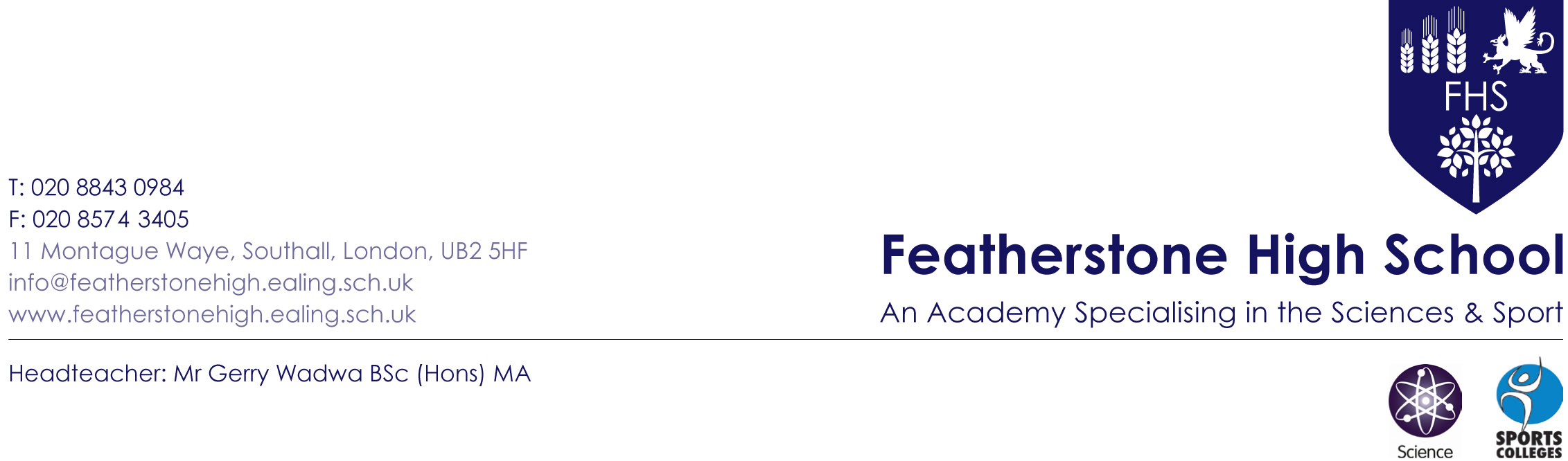 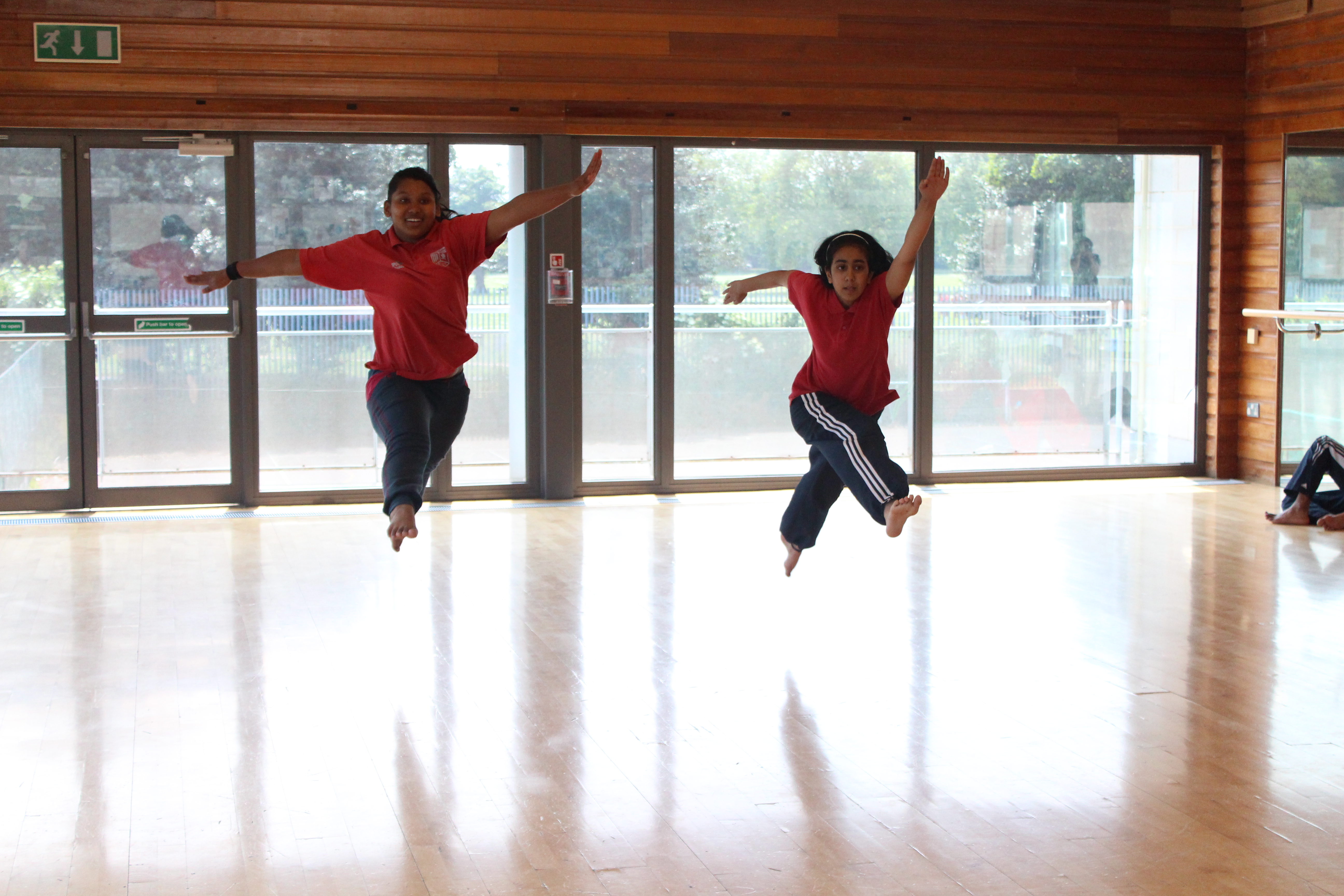 Contents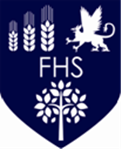 Annual Report to Governors 2012 - 2013Department: Art	 						        Lead Teacher: Sarah Hurlstone/ Rebecca Perks Annual Report to Governors 2012 - 2013Department: Business								           Lead Teacher: Joseph CoulterAnnual Report to Governors 2012 - 2013Department: Economics									   Lead Teacher: Alex GrantAnnual Report to Governors 2012 - 2013Department: English									 Lead Teacher: Cathy CareyAnnual Report to Governors 2012 - 2013Department: Geography 								           Lead Teacher: Nicola MagnerAnnual Report to Governors 2011 - 2012 Department: Government & Politics							Lead Teacher: Katy ReevesAnnual Report to Governors 2012 - 2013Department: Health and Social Care						      Lead Teacher: John Andrews Annual Report to Governors 2012 - 2013Department: History								              Lead Teacher: Alex McGheeAnnual Report to Governors 2012 - 2013Department: ICT & Computing Science						         Lead Teacher:  Richard HoldenAnnual Report to Governors 2012 - 2013Department: Mathematics 						           Lead Teacher:  Shaheen ButtAnnual Report to Governors 2012 - 2013Department: Modern Foreign Languages						   Lead Teacher: Kathryn HawkinsAnnual Report to Governors 2012 - 2013Department: Performing Arts 							                Lead Teacher: Claire HayesAnnual Report to Governors 2012 - 2013Department: Dance							 	             Lead Teacher: Claire HayesAnnual Report to Governors 2012 - 2013Department: Drama							              Lead Teacher: Holly Mowbray-BrownAnnual Report to Governors 2012 - 2013Department: Music 					   	 		       Lead Teacher: Emily EastmondAnnual Report to Governors 2012 - 2013Department: Physical Education 		 					            Lead Teachers: Chris BriggsAnnual Report to Governors 2012 - 2013Department: PSHE, Citizenship & Student Voice					             Lead Teacher: Tim HemmingAnnual Report to Governors 2012 - 2013Department: Religious Education					  		                     Lead Teacher: Kris BoltAnnual Report to Governors 2012 - 2013Department: SEN & EAL	       						Lead Teacher: Alka Patel/Teresa NagaokaAnnual Report to Governors 2012 - 2013Department: Sociology & Psychology						             Lead Teacher: Sanya LudlowAnnual Report to Governors 2012 - 2013Department: Travel and Tourism							            Lead Teacher: Anna Price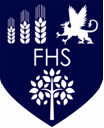 Annual Report to Governors 2012 - 2013Specialism: Science									    Lead Teacher: Inder KaurAnnual Report to Governors 2012 - 2013Department: School Sports Programme			 Partnership Development Manager: Stuart WestonProgress towards Priorities: In the second year of the 2011-13 strategy Featherstone SSP has continued to successfully support the 30 partner primary schools and the 6 partner secondary schools in improving the school sport infrastructure for all pupils.Host site for the West London finals of the Panathlon competition programme.The competition week format has seen a second consecutive increase in the amount of schools participating in competitions. 23 primary schools have taken part in at least five different sporting competitions with over 2500 pupils aged between 5-11 taking part in a competition or festival in 2012/13Featherstone SSP was awarded the lead school for health and wellbeing through the Youth Sport Trust. This has enabled the partnership to support 23 primary schools in developing Change 4 life clubs to support non sporty pupils in years 3/4 to have the opportunity to take part in physical activity outside of the curriculum. The Young Ambassador programme 2013 was attended by 128 primary school Ambassadors from 23 local primary schools have been trained to support the Change 4 life clubs and also develop ‘organising crews’ in each school to provide a student voice in the development of school sport.Featherstone High has been selected by Middlesex Cricket Board as a lead HUB site for the Middlesex Cricket School 2013-15 strategy. This will include setting up a HUB site club that will support young people in Southall in the transition between school cricket to community club cricket.251 Secondary school pupils have supported the competition programme this year from the six partner secondary schools.Host site for the West London finals of the Panathlon competition programme.24 partner primary schools have agreed to put additional funds into Featherstone SSP for 2013-14 to support the delivery of the primary school sport premium.Areas for Development:Ensure partner primary schools are supported through the school sport premium and can provide evidence on how the funding has been used to improve the quality of physical education and school sport.Have a multi skill curriculum for each partner primary school embedded by 2015.Continue to have competition at the forefront of primary school sport and demonstrate how competition can be used to develop whole school targets.Continue to develop partnership with NHS Ealing and the Healthy Schools programme to improve obesity rates within Ealing.SLT Line Manager StatementFeatherstone School Sports Partnership (SSP) remains committed to supporting partner primary schools deliver high quality physical education and school sport. The Government funding announcement made in April 2013 has required the School Sports Partnership to review the programme of support offered to partner schools. It is testimony to the leadership and vision of the Partnership Development Manager (PDM) that 24 schools have committed to buy the services of the SSP in 2013/14.  The SSP remains dedicated to meeting the needs of individual schools as it works towards a sustainable model to promote participation, competition and professional development opportunities. Annual Report to Governors 2012 - 2013Department:	Sports Centre 							         Lead: Juma AbdullahiProgress towards Priorities: Featherstone Sports Centre were crowned 2012 FIA FLAME Winners under the category ‘Best Educational Club of the Year’ this was a fantastic achievement and an ideal reward for all the hard work and commitment of the sports centre staff. The competition was assessed over 3 stages, an online application, an in depth site audit and customer satisfaction assessment. Featherstone Sports Centre scored 94% and was crowned champions at the FLAME awards, Ball of Fire in Sheffield. The centre successfully changed leisure management software from Scuba 5 to Legend Club Management. This new software has allowed faster processing of Direct Debit and quick response times to defaulted direct debit. Fantastic reporting power using key performance indicators, the ability to monitor customer retention and initiate customer interaction and the ability to improve communication with members. The 5 year business plan is a key document which helps drive improvement. This document sets out all the aims and objectives to be achieved.  As a result the centre is forecasted to achieve an annual net turnover of over £290,000. The launch of the new sports centre web site is a big improvement on the previous site allowing for online bookings, banner promotions, news events, virtual tours, videos and picture galleries. It also allows for future developments such as event timetables and automatic emailing.Removing the fixed 6 month contract has lead to an increase in the number of active members to 638 and making a monthly visit average of 2894. Due to increased wear and tear on the old astro turf a refurbishment was required in order to maintain safe playing condition. A new shock pad and carpet was installed. Sand and black rubber crumb were weaved into the carpet to increase play, ball roll and safety. This surface was then tested and meets all the necessary playing standards.Featherstone Sports Centre is now active on social media platforms such as Face book and Twitter which allows for an additional method of communicating with customers.The centre successfully achieved the UK Active Code of Conduct health and safety accreditation. Areas for development  Improvement in staff communication – changing the staff structure to allow Duty Manager overlaps and regular meetings times.Review the 5 year business strategy allowing 2013 – 2014 (year 4) to have key focus on: do, measure, review, impact.Go through the Quest Plus audit process to drive continuous improvement. The strategy adopted for the assessment will be to select modules which the centre wishes to improve and use the recommendations as a bench mark for development. Complete the UK Active Code of Practice AccreditationImplement new pricing strategy as highlighted in the business plan.Due to the increase in active members and visitor numbers the centre will be creating additional floor space by removing the assessment room.SLT Line Manager StatementThe Sports Centre continues to perform to the highest standards meeting and exceeding national benchmarks set by the Fitness Industry Association (FIA) and other organisations. It is with considerable pride that the Sports Centre has again reached the finals of the FLAME awards and this is testimony to the dedication and commitment of the Sports Centre Manager and all members of the team. The principles of marginal gains and the intelligent use of key statistical information are being used to ensure that the centre continues to make year-on-year improvements. This year has also seen the Sports Centre and the School Sports Partnerships (SSP) collaborate to provide high quality sporting provisions for the local community. This is something that will be further developed next year. Annual Report to Governors 2012 - 2013Area:		Curriculum Development Lead Team:	Shaheen Butt, Cathy Carey, Krista Grant, Claire Hayes, Kate Johnson, Inder Kaur, Alex McGhee, Nicky Meston, Rebecca Perks, Kamal Thacker, Andrew WebbProgress Towards Priorities: English Baccalaureate guided pathway; 150 students following pathway in year 11, 122 in year 10 and 133 in year 9.English and maths intervention for the pupil premium cohort, catch-up cohort and GCSE students now timetabled. Subject capitation; now formula based with an established curriculum development fundOn-line curriculum information; all subject areas have contributed to an online prospectus (which replaced the statutory requirement for schools to publish a prospectus in the autumn of 2012).Cookery; 104 sessions delivered to year 7 pupils and 106 sessions delivered to year 8 pupils. Each attended up to 5 workshops.Home learning protocol; the team has led and implemented a home-learning protocol through collaboration with the teacher development and pupil progress teams to establish consistency in practice across the whole school.  Gifted and Talented Cohort; the October 2012 consultation led to new Gifted and Talented register. 24 students identified in each year group and logged on SIMS. Subjects have parallel registers. GTS was a focus for learning visits during the spring term and for the provision of IAG in years 10 to 12. Twilight training on Blooms was delivered by TD team. Student Learning Conference; Themed around “Inspiring Aspiration”. 20 students attended from each year group. 120 GTS students listened to external speakers, attended workshops and participated in “question time”5 minute lesson plan; The CD and TD teams have collaborated to develop templates for whole school use.Reviewing the 2 year KS3; Lead teachers have revisited their two year KS3 and re-blocked units and updated curriculum overviews where needed ready for re-planning 2013-14PSHE and Citizenship; programmes have been mapped and re-blocked in order to accommodate vertical PSHE and double the curriculum time in KS4, KS3 has been more  differentiated. Curriculum committee; students from each department committee have been selected and combined to form a whole school Curriculum Committee who have reviewed the learning environment of the school and designed posters to promote learning.SMSC; the whole school SMSC procedures have been rewritten in an attempt to define “the everything” (of SMSC) as described by OFSTED. Good practice has been identified during Learning Visits and a highlight of the year was the positive feedback from Ealing’s PLC on SMSC in January. SACRE; the FHS SACRE determination lapsed in January 2013. Thereafter the school has been working on renewal and auditing reflections and assemblies for quality control. The creation of the whole school events calendar has centralised themes and linked them to national and international agendas. Marking; there has been an on- going focus on the quality and quantity of marking.  Marking has been examined on learning -walks and formal audits by departments, the CD TLr1’s and the SLT. All departments have written and revised their marking procedures. As a result the frequency of marking has improved. Staff who model good practice have received golden memos. Training; the team has led training on SMSC, AFL and marking, curriculum and performance measure reviews and updates.Curriculum Weeks and days; an ambitious programme had been planned for the autumn curriculum days and is being planned for the summer curriculum weeks:Educational visits outside of curriculum weeks; the curriculum is well supported with a rich and diverse programme of visits:Areas for Development:Plan to improve the quality of curriculum content, delivery and pedagogy for the SEN cohort (inc collaboration with TAs), LBSC cohort, EAL cohort, GTS cohort, LRC / Cover classes and intervention cohorts as evidenced by differentiated teaching materials, lesson planning, schemes of work, programmes of study, books, diaries, coursework and website.Participate in the creation of tailor made opportunities within and beyond the classroom to broaden and enhance the cultural and educational experiences of GTS students (making use of external partnerships where appropriate). To track and monitor the broader educational experiences planned & delivered by subjects to GTS students. Plan to improve the quality of curriculum content, delivery and pedagogy to develop subject specific skills, broader skills, SMSC and reading, writing, mathematics and communication across the subject curriculum Further develop  the home-learning protocol looking at the quality and quantity of home-learning; and the recording of home-learning within the school diaryDeliver cookery as part of the KS3 timetable (pupils will have a fortnightly double period lesson).Re-plan the 2 year KS3 to support transition to KS4, completion in two years and lessons that sparkle!Review SRE and re-establish the spiral programme Develop deeper personalised marking with more interactive AFL strategies and a standard requirement that students respond to the marking Improve VFM – central requisitioning of exercise books, stationery and revision guidesConsistently implement the LRC protocol for cover lessonsRaise subject profiles by promoting subject specific activities, events and enrichment as evidenced by the calendarImplement a planned intervention and booster timetable SLT Line Manager Statement The curriculum developers continue to plan for an ever changing national landscape. At the time of writing a new draft national curriculum has been published for implementation in 2014. Schools have had the present national curriculum dis-applied from September 2013.A key focus for next year is to develop the developers including providing opportunities for them to visit other schools and observe their practice. Another focus for us will be to monitor curriculum materials and programmes of study have been tailored for different cohorts and groups of pupils to stretch and challenge them all. Marking, a key priority for monitoring this year remains a focus for next year with further work on AfL including green pen marking (ensuring pupils respond to their teachers’ comments and feedback).Many subject areas are facing new challenges caused by the introduction of linear exams, new BTEC courses that include an examined component and of course the increased take up of the English baccalaureate subjects. Consequently, the still sizeable take up of vocational courses at KS4 and KS5 attests to the continued popularity of these subjects. ICT has witnessed a revolutionary change this year with the complete withdrawal of the former curriculum and its proposed replacement by computer science (now to be considered as one of the triple sciences in the Ebac measure). Successful developments this year include the timetabling of all interventions in years 7 and 11 for English and maths, the introduction of a WRL pathway for L2 students in the 6th form (consisting of work experience, English, maths and 2 vocational subjects), the consolidation of graphics and the phased re-introduction of cookery culminating in the subject returning to pupil timetables from September.  Building works in the summer will provide an additional science laboratory, a full size teaching kitchen and three additional teaching rooms to better facilitate the delivery of the curriculum. In the late autumn a new mezzanine layer will be added to the LRC to provide a venue for 6th form independent study and intervention programmes funded by the pupil premium and catch up funding. Annual Report to Governors 2012 - 2013Area:		Pupil Progress Lead Team:        Sarah Horton, Jenny Moses, Clare Muir, Katy Reeves, Rekha Sabharwal, Joy Spreadbury, Rachael Stribling, Marc WilliamsProgress Towards Priorities: Once again sixth from results were excellent. For the 2rd year running the School achieved a red hot ALPs score of 2. The student performance grade of 2 places us in the top 10% of School Nationally for progress made between Key stages 4 and 5.The GCSE results of 66% 5+ A*-C including Maths & English was a School record by an increase of 12%. Although a stronger year group the Value Added was also a record since new methods of calculation were introduced.Progress in English and Maths, both targeted for improvement, was exceptional with 91% and 84% making at least 3 levels of progress. 99% of Girls made 3 levels of progress in English.Progress at KS3 remains strong with over 80% of students in years 7 & 8 making at least expected progress in most subjects.Absence and Exclusion statistics remain well below national averagesAreas for Development:Raising Achievement of our more able students Maintain a minimal gap between students entitled to pupil premium and those that are not Early Identification and intervention for students that or data systems indicate are under-performing Continued development of our pupil progress monitoring systems across all 3 key stagesEnsure highest standards of behaviour attendance and punctualityRe-instatement of our on-line reporting system. ( SIMS leaning gateway)SLT Line Manager Statement The Pupil progress team can be very proud of their contribution to the all-round development of the students in their charge. Much effort has been made to ensure all students progress through improving attendance and behaviour as well as ensuring students make the most of the very wide range of additional support on offer both Academic and Extra-curricular.  Working closely with the Social Inclusion team a huge effort has been made to support vulnerable students and the impact is clear in all the stats outlined above. The pupil progress team deliver SMSC very effectively through registrations and Assemblies, Many new initiatives and projects have been undertaken and led by Pupil progress TLR1s including the Bristol Project  pupil incentive scheme, new parent’s subject evening, Boy’s literacy project and GCSEs starting in year 9 to mention a few. New style reports have been developed in all year groups with parents of students in Years 9-13 receiving a report every half-term.  TLRs can be relied upon completely to both monitor the progress of students and act where necessary.Annual Report to Governors 2012 - 2013Area:	 	Teacher DevelopmentLead Team: 	Alan Bate, Kris Bolt, Nadia Habraszewski, Sanya Ludlow, Alison Lusuardi, Nicola Magner, Alex McGhee, Elena Sanz, Catherine TomsProgress Towards Priorities: The online tool, Blue Sky, has been used this year to organise and analyse the 200 observations that have taken place since September. Currently 80% of lessons are judged to be good or better with 26% outstanding. The Teacher Developer team continue to support the whole school observation programme, carrying out observations across the curriculum. They have also supported newly appointed TLRs in developing observation skills and standardised observations with SWELTEC and NQT mentors. Teacher Developers support and regularly deliver aspects of the whole school training programme, including inset days, the Twilight Programme, Year Team Meetings and Sweltec and New Staff Induction Days. They also support the many visitors to the school who apply for school based experience to support PGCE applications and courses. The Lead Learning practitioners have been creative in sharing good practice in many formats. This included them organising the first Ealing Teachmeet, supported by the Teacher Developer Team, for more than 80 teachers from schools across the borough. It was an excellent event that received glowing feedback. The voluntary coaching cohort expanded in 2011 -12 from 10 teachers, to 31 teachers in 2012 - 13. Triads were supported by the teacher developer team and supported training, development and review sessions. Of the 31 teachers on the programme 24 have taught consistently good or better lessons. The use of Iris, specialist camera equipment for filming lessons, has increased this year with 25 teachers using the equipment to reflect on and improve their teaching. The team have used IRIS clips of FHS lessons to demonstrate good practice. 13 student teachers have successfully completed teaching practice placements ably supported by the team. Our school PCM is a member of the strategic management group at Kingston University. All subject mentors have received the training necessary for the role. The Lead Learning Practitioners supported one of the team in delivering sessions at two borough wide ‘Golden Day’ events for all the student teachers on placement in the borough. A recent quality assurance monitoring visit confirmed that the induction programme offered to our NQTs is exemplary. All NQTs have successfully completed their induction year with elements of good practice in their teaching and one has been appointed as a New Technology Leader for the coming year. Four members of staff have been involved in the Ealing Professional Learning Community this year which involves attending workshops and reviews at other schools and supporting the SMSC review at FHS. The introduction of new technologies, including MBC, I Pad and Google Docs to support teaching and learning has been supported by CPD for staff. The team strives to share good practice through, the Teaching and Learning Bulletin, Blog of the Week in Briefing, a Weebly  T&L page to share resources, recent reading and action research carried out by FHS staff on all aspects of pedagogy.  Areas for DevelopmentEmbed FHS8Enhance coaching programme Focus development in key areas, working with Teaching and Learning Groups and supporting Action Based Research SLT Line Manager Statement The team continues to provide excellent support and development opportunities across all areas of the school. They are proactive in keeping their own knowledge and skills up to date and well-practised and regularly  demonstrate this to colleagues, both school based and external. The addition of two dynamic Lead Learning Practitioners has enhanced teacher development in the school. Moving forward the team will review and refine whole school means of sharing best practice including working with Teaching and Learning Groups   and using action based research to improve understanding of, and ways forward for, classroom practices. Annual Report to Governors 2012 - 2013Area:		Attendance 					    	                               Lead: Joy SpreadburyThis year the school’s level of attendance has remained high at 96.0% especially taking into consideration 3 occasional days for religious observance. The main reasons for this is the continued application and development of the interventions introduced last year.The attendance officer has worked hard to reduce unauthorised and authorised absences as well as the number of persistent absentees (not related to illness) and requests for holidays/leave during term time. He has focused on supporting the PA cohort and working closely with parents/carers to ensure that their children are regular attenders to school. Parenting contracts, Warning Letters and Fixed Penalty Notices have been implemented to improve attendance to school. Students who also have punctuality issues have been placed on dual registration. If they do not attend early registration, an early call home to parents is made and in some cases a home visit is conducted (with the Safer Schools Police Officer). Parents who need to be, are reminded verbally and in writing of their legal duty to send their children to school on a regular basis (at least 95% of the time). Punctuality to school has also been tightened up. Late detentions have been placed on SIMS so that monitoring of the students is increased.Attendance is a priority for the Social Inclusion Department. All PA’s (and those close to the threshold) are discussed at the weekly case study meetings and interventions are put in place to address concerns. Learning mentors will collect these students and bring them into school.  Where necessary, students have been referred to external agencies to support them with issues that have directly affected school attendance. Such referrals have been made to statutory and commissioned services. These have included, the EYCIS counselling service, Social Services, CAMHS (Child & Adolescent mental health service), SAFE (Supportive Action for Families in Ealing), NHS School health advisor, The Police, the Youth Offending team and the Education psychology service. More intense cases are raised at the half termly MAP (multi-agency panel) which is chaired by the AHT, Inclusion.The Pupil Progress team have been diligent in supporting these processes by stressing the importance of regular attendance to school during assemblies and parental meetings. This has been reinforced further by tutors who weekly track the patterns of attendance and punctuality of their tutees. The new administrative support provided to the Pupil Progress team has had a positive impact in providing up to date data for the monitoring of attendance within a year group.Students with 100% attendance are rewarded (termly) and entered into a draw for an ipod. Requests for time out of school have been closely monitored. Time has only been authorised (maximum of 10 days) for emergencies or exceptional circumstances. Families who have taken their child out of school without the HT’s permission have been issued with a fixed penalty notice. These have been issued by the LA on behalf of the school. Impact For 2013-14The priorities for this year will be to maintain high levels of attendance.A key factor will be the use of the House system in promoting high attendance by providing incentive and motivation through a competitive structure. The House with the highest attendance rate will be rewarded (termly) with House points. High attendance will also be celebrated in House assemblies. Annual Report to Governors 2012 - 2013Area:		Behaviour 								    Lead:  Joy SpreadburyThis year behaviour has continued to be a priority of the school. A key focus was behaviour during unstructured hours for example lunch times. This has been addressed by the introduction of the use of Visions where those considered vulnerable and students with behaviour needs can spend time off the playground in a supportive environment.The learning mentors have also played a prominent role in behaviour management this year by supporting the TLRS in investigating serious behaviour incidences, taking statements and interviewing the students.The LBSCs continue to provide support for students at risk of permanent exclusion through  mentoring both individually and within a group, whilst also maintaining access to the curriculum. This year, there have been no permanent exclusions.Behaviour in classrooms continues to be a key focus. The SLT now operate an on call system to support the 3 strike rule in lessons. The role of the school safe officer continues to be developed. During this last academic year he has been involved in supporting exclusion meetings, investigation and out of school incidences.  All school staff received inset training on different aspects of behaviour management, including restorative practice, body language and behaviour for learning. The aim was to reinforce and introduce new strategies for dealing effectively with behaviour.  During Target Setting days, all parents and students were asked to read through and sign the Home/School Agreement (as a commitment to the schools motto of working together) to ensure that the levels of expected behaviour are adhered to. The parents of students identified as a serious cause of concern were seen by members of the SLT with strong messages reinforced on expected levels of behaviour and the range of support that will be put in place. Where necessary, our Safer Schools Police officer has supported staff to reinforce expected levels of behaviour within the school grounds and when students are travelling to and from school.The Pupil Progress team have carefully monitored the use of the behaviour points system where there have been instances of inconsistency, PPTLR1’s have supported staff to work within the boundaries. SLT have also intervened to support staff where appropriate. Whole school detentions have been placed on SIMS so that monitoring of the students is more effective The rewards policy continues. At the end of every term, the top 10% attend a rewards trip in year 7 and 8 and those with achievement points over three different thresholds receive gift vouchers for respective amounts. Departments are also regularly sending postcards to parents highlighting achievements.ImpactFor 2013-14 The priority will be:The improvement of parental engagement via the use of the SIMs Learning Gateway as will developing the use of the school diary to encourage dialogue with parents;  The Integration of LBSC into one high performing  centre;Develop tracking systems for students who are mentored and have been in the LBSC. Review the curriculum offer to students in the LBSCAnnual Report to Governors 2012 - 2013Area:		Careers, IAG and Work Related Learning                                	                 Lead Teacher:  Andrew WebbAnnual Report to Governors 2012 - 2013Department:	House System  Lead Teacher:	Amritpal Aujla Emma Harvey, Gurnaik Sangha, Robyn Seward, Catherine TomsProgress towards priorities: Vertical PSHE has been successfully trialled throughout the year on a variety of diverse and hard hitting themes linked to National or Global events these were; Anti Bullying week and Children In Need, Martin Luther King Day, National Careers Week and International day against homophobia. A successful model for such vertical PSHE has been formed due to effective reviewing after each event.Teachers and TA’s were well informed about the vertical PSHE with lessons being presented in year team meetings. Vertical classes were created and maintained for the year with vertical tutor so each student has both a year group form and a vertical one. This has helped create positive supportive student relationships across year groups6th formers have been trained as peer teachers in the house PSHE lessons many of whom have commented very positively on this opportunity. House assemblies were well attended and practical systems and structures have been embedded. The hall venues are more suitable and students have regularly led presentations.  The highlight of the school year was the external speaker on the assembly on International day against homophobia who challenged and inspired FHS students to be more tolerant though his personal testimony. Successful and varied House competitions in subject areas have been run in the following subjects Art, Maths, Humanities, Science, Business, and Literacy. The Maths competition was run by the Maths department and is the start of handing over house events to the relevant subject area to allow for more specialised delivery.Planning of a whole school House team building day in July on the theme “Together we” promises to deliver an exciting active day with students racing to populate their house with the most coloured stickers on the day. The planning for a peer mentoring project for next year’s year 12s to mentor vulnerable incoming year 7s is in place with a three day training programme in July.Bi-annual House newsletters have been written and sent home to every student, including lots of photographs and student comments.The twitter competition was co-planned with Literacy coordinator and produced some interesting entries.The lanyards and badges have raised house identity within the staff and pupil communityMoney has been raised for varied charities through film events, bake sales, fair stalls and drives during form times.A twilight session was delivered to staff at whole school INSET on SMSC and the merits of a House system based the research conducted into benefits of effective House systems in school communities by one of the HOH Two inter-house staff events have been run including a quiz and volleyball.The HOH are currently writing a house hand book detailing systems and advice on running all aspects of house and vertical  events The promotion of house events has been improved through student notices, use of House captains and projection in the school hall and MBCAreas for development:Further involvement of house captains in running and leading eventsDevelopment of more student led programmes including peer mentoring Leadership of House events by department staffContinuing to embed and improve vertical PSHEAssistant Head Teacher Statement The heads of house have had an active year setting up new systems to explore aspects of verticality in school. The vertical PSHE format has been very successful mainly due to the HOH’s meticulous planning and their ability to be self –reflective and work as a team. It is important in work such as this to keep the momentum going and to ensure that competitions and events continue to excite and interest students. Next year the HOH will need to ensure that the departments and the house captains work in line with the ethos of the house systems so that it can mature and develop. Annual Report to Governors 2012 - 2013Department:	Literacy (Whole School)							  Lead: Lindsay SouthworthProgress towards Priorities: A Whole School Literacy Action Plan has been developed to provide a forecast for how literacy would be developed throughout its second year.Continued whole staff INSET on Literacy this year allowing choice for staff to match their Literacy development needs.  Staff chose a session either on Literacy and marking, using Accelerated Reader or Literacy strategies for practical subjects all providing staff with resources, ideas and links to Literacy for their subject/area.  SWELTEC Literacy training was also provided. In the spring term we launched the Accelerated Reader Programme with all students in Key Stage 3 taking part. Accelerated Reader is a software assessment tool that assesses a student's reading level, suggests titles of books at that level, and then assess whether a student has completed reading the book by asking a series of quiz questions.  We are beginning to see increases in the reading levels of students and their progress is being carefully monitored by LS, AA, English teachers and form tutors.  The house Literacy Captains continued supporting Literacy across the school with duties including promoting whole school Literacy events in assemblies, creating Literacy activities for the house newsletter and supporting library staff with the day-to-day running of the Accelerated Reader Programme.World Book Day provided an opportunity to promote Literacy further with a ‘Drop Everything and Read’ initiative with all key stage 3 students and staff.  This was extremely successful and received positive feedback from students and staff.Literacy continued to be a focus for learning visits and current good practice including spelling tests, key vocabulary widely used discussion and learning outcomes including Literacy skills was documented. This also highlighted areas for future development including teaching students to use correct grammar, using effective writing frames and developing verbal responses. The John Lyons Project was further developed, carefully selected students were chosen to participate and provide focussed Literacy intervention in small groups.The house system supported a Literacy House Competition during the spring term, encouraging students in all three key stages to enter a twitter fiction competition to win house points and their story published in the house newsletter.Areas for Development:In the next academic year we wish to raise the profile of literacy further and provide more INSET opportunities for literacy including more literacy teaching resources and awareness of Ofsted’s literacy expectations.Further embed the Accelerated Reader programme in years 7 and 8 to increase students reading levels providing motivation for readers along with accurate data on students’ reading ages. We would also look to share this information with parents. Continue promoting Literacy events across the whole to encourage students’ awareness of the importance of literacy and enthusiasm for it.SLT Line Manager Statement Literacy is one of the key priorities for the school in the SDP. The Literacy Coordinator this year has been involved in promoting literacy across the curriculum through various events including World Book day ‘Drop Everything and Read, House competitions and events. She has worked this year to form a Literacy working party that includes literacy champions from various departments that meets on a half termly basis to share good practice. Literacy has continued to be a key focus of staff training and development. The Literacy Coordinator has carried training sessions for SWELTEC students and NQT’s, as well as delivered whole school training with members of the literacy working party. The Accelerated Reader Programme was launched this year by the Literacy Coordinator which focuses on improving pupils reading levels in years 7and 8. The programme has been very successful in engaging more pupils to read for pleasure on a daily basis.Annual Report to Governors 2012 - 2013Department:	Social Inclusion 		          		          Lead: Emma Coutts, Acting Lead Learning Mentor Progress towards Priorities: Priority 3 Pupil Progress and InterventionClosing the gap- Ensure groups including: Ethnicity, Gender, LAC, SEN (Learning and behaviour), FSM, EAL, G&T all make at least good progressThe Social Inclusion Department continues to support vulnerable pupils. This is offered through 1:1 mentoring, focussed group work sessions, LBSC (Learning Behaviour Support Centre), Counselling (EYCIS), Prison Visits as part of crime diversion (selected group of pupils KS4 only), meeting with parents, home visits and various projects.  In addition, pupils at risk of exclusion receive support from the Behaviour Service. This year we have worked with approximately 376 pupils, including Year 6 Transition mentoring. Primary Transition Mentoring continues to operate in our six feeder primary schools. Learning Mentors work with a group of pupils (6 – 10 in each group) per term. We have supported 98 pupils from year 6 who will also be offered a primary transition day during the summer holiday. The sessions are focussed on:Expectations of secondary school (including FHS ground rules). Raising confidence and self-esteemFears, hopes and dreams of moving from primary to secondarySetting realistic targets to achieve before reaching secondary schoolCorrect uniform and equipment to bring on a daily basisWe are currently working in the following schools; Featherstone Primary, Clifton, Havelock, Three Bridges, Dairy Meadows andWolf Fields.The Learning Behaviour Support Centres (KS3 and KS4) continue to support pupils at risk of exclusion, by providing opportunity to reflect and change inappropriate behaviour before being integrated back into mainstream school. At KS3 we have supported 12 pupils, 10 male and 2 female. At KS4 we have supported 9 pupils, 8 male and 1 female. These pupils have benefited from teaching in small groups and daily support from the social inclusion team. They have also taken part in gardening and cookery. All pupils are placed on report whilst in the LBSC and behaviour is monitored daily. Pupils who were identified as having high behaviour logs were given in-class support by the learning mentors, which in-turn has reduced the amount of pupils placed in the LBSC this academic year.Working with external agencies in order to meet the complex needs of individuals and families is paramount to the department. We continue to work with professionals from the Behaviour Service. Scott Osborne is allocated to FHS and supports at risk pupils on a weekly basis. This has included family work and implementing PSP’s (Pupil Support Plan).The Art therapy sessions are delivered on a weekly basis by Chance for Arts Children’s Trust. Pupils are referred through a number of channels including the FHS MAP (Multi-agency Panel), Safeguarding and case study meetings. Feedback from staff and pupils has been positive and we have watched pupils grow in confidence during their therapy. This year 9 pupils have taken part in art therapy sessions, with each focused on individual need. Counselling service is provided by EYCIS (Ealing Youth Counselling and Information Services.) The school has been fortunate enough to have the same counsellor in place for approximately 10 years. She meets with some of our most vulnerable pupils in the counselling room, which is conducive to privacy and discretion. This academic year she has met with 18 pupils, 11 girls and 7 boys. Each pupil is offered the number of sessions appropriate to their needs.Alternative Curriculum is in part delivered by 2 Learning Mentors (along with Teaching Staff and DofE co-ordinator). There are currently 5 pupils on the programme. The aim is to support those at risk of underachievement at KS4 due to learning or/and behaviour needs. The MAP (Multi Agency Panel) is chaired by Joy Spreadbury and attended by representatives from external agencies that include; SAFE, Social Services, the Youth Offending Team, Behaviour Service, school health, Educational Psychologist, Safer Schools Officer and Connexions. There are approximately 6 meetings held each academic year.Four members of the team hold the responsibility of being the designated Child Protection Officers. This includes pupils from key stage 3-5 who are involved with Social Services, CAMHS, the Police and school health. We currently work with 7 pupils on the Child Protection/Safeguarding Register, 25 pupils who are part of a Child in Need Plan or with SAFE and 6 Looked After Children, 6 CAMHS and 21 pupils who had support within Triage system. Information is shared at a weekly meeting and families are supported as necessary.The Pupil Improvement Project (PIP) is for Year 7 pupils with the aim of boosting self-esteem. This year the project has focussed on young carers. The idea was to research the needs of young carers and what activities could be designed within the school to assist personal development. The project will continue during the next academic year. Anti-Crime Day was on 28th November 2012. The feedback from staff and pupils of the day was positive and we look forward to welcoming the group again this November.Joy Spreadbury and I delivered whole school training on Safeguarding and behaviour for learning. I also delivered training restorative approaches. Learning Mentors delivered training on working effectively with parents.Learning Mentors delivered domestic violence and SRE (sex & relationship education) in PSHE lessons. They will also support the delivery of lessons on drugs and alcohol awareness, women’s day and sexual health during curriculum week in July 2013. This year 3 groups of students in KS4 (Trip 1 = 14 pupils, Trip 2 = 12 pupils, Trip 3 = 13 pupils) have had the opportunity to participate in Prison Visits. The project involves a targeted group of pupils, identified as at risk of criminal activity. They have the opportunity to speak to inmates about their crimes and discuss strategies of staying on a positive life path.The Attendance Officer (AO) has developed his work with pupils and families to improve attendance and punctuality in all key stages. The overall attendance for this year was 96%. This is a slight decrease from last year; however is a direct result of pupils taking time off to observe religious festivals such as Eid and Diwali. The AO regularly conducts home visits and parent/carer meetings as well as organising dual registration to improve attendance and punctuality. This year the AO had approximately 35 pupils on dual registration to assist in raising their attendance and punctuality. Parent Contracts are also organised by the AO as another strategy to improve individual pupil’s attendance. During that parent meeting, barriers to good attendance are identified and an agreement put in place to resolve the issue. Information from the parent meetings are discussed with the social inclusion team during the weekly case study meeting.The hours for seclusion have been extended (8.30 – 15.00). This is to ensure pupils in the area are out of circulation with their peers and also incorporates the detention they would attend if on report.The number of fixed term exclusions has remained virtually the same as last year going up by one student . There has been a 3%  reduction in seclusions as a result of effective interventions from the team of mentors with vulnerable and hard to reach students.  The DfE National Programme for Specialist Leaders in Behaviour and Attendance (NPSLBA) was offered to other members of the team this year. At present there are 3 Learning Mentors completing the programme.The boys literacy project continues to be delivered by Marcelle Greenberg who has been employed to work both within FHS and the wider community. She is currently working pupils from year 7 and 8 and also boys from year 5 and 6 in two of our feeder primaries, FPS and Clifton.   The project aims to bridge the gap for boys underachieving in literacy. Areas for Development:To raise the anti- bullying profile within school (including cyber) by having Anti-Bullying AmbassadorsTo raise profile of Peer Mentoring Programme within the house systemReview mentoring programme and resources offeredReview LBSC programmeTo review  unstructured hours to support students who have challenging behaviour Develop tracking systems for students in the LBSC and those being mentored  The amalgamation of the LBSC’SSLT Line Manager Statement The SID have worked extremely well as a team and their dedication to helping vulnerable and student with behaviour issues is outstanding and they have had a successful and very busy year especially as there have been lots of upheavals .The assistant head teacher for seclusion was on secondment, The lead learning mentor was on jury service for 8 weeks and a member of the team left. . The department have been directly involved with helping over 300 students. There have been no permanent exclusions and Fixed term remains about the time.Annual Report to Governors 2012 - 2013Area:		Facilities Management								Lead: Faye BurvillProgress towards Priorities: Updated fire procedures and carried out testing as statutorily requiredReviewed and implemented the caretakers’ rota so that the building could stay open for longerHave implemented an asbestos management programme (from an independent body).Working with the canteen committee to improve the menuHave had the 5 year electrical certificate completed for the whole siteRefitted both male and female pupil changing rooms in the sports centreImproved the menu in the 6th form cafeImproved the volume of recycling kitchen oil, paper, aluminium cans, plastic and food wasteKept the school site clear and open during the winter snow by purchasing and using a snow plough Upgraded the school minibuses to meet the low emission standards.  Had them both re-sprayedSupported work placement studentsWill support the summer feteReduced over- time costs                                                                                                                                                                                                                                                                         Working with the council to complete the audit assistance survey, condition survey and the Zurich insurance survey.  Continued work on the Audit assistance survey to achieve an outstanding 100% year on yearObtained a specialist nutritionist to audit the school lunch menuAreas for Development:External canopy / shelter for pupils in the playgroundConversion of A1 into G11 a new science laboratoryConversion of the current KS3 area divided into two SEN classrooms Introduce two more classrooms to the 2nd floor in the main buildingConvert part of the staff room in the main building to a classroomExpanding the present kitchen to a full size pupil teaching kitchenAcquire additional desks and chairs to facilitate band changes so that 26 pupils can be accommodated in F band classes to reduce the numbers in the S band to 22 on average.Continue to improve the menu offer and canteen serviceContinue to weatherproof the roof beginning with the library Implementing a lone worker’s policy that is agreed with all care takers Extending the care takers’ rota to include Saturdays.Reducing overtime costs Providing value for money with respect to all tenders and expenditureImprove the efficiency and throughput of the cleaning serviceSLT Line Manager Statement  At facilities this year we have been working on two major areas:Resolving the issue of site opening hours, weekend use and care taker overtimeMaking improvements to the building to deliver the curriculum.Both of these aims have been largely attained.Annual Report to Governors 2012 - 2013Area:	Library										             Lead: Chris ScotlandAnnual Report to Governors 2012 - 2013Department:	IT Services 			             	                                     	            Lead: Harjinder BhambraProgress towards Priorities: Teaching & Learning  All members of teaching staff have been provided with an iPad to support teaching and learning following the successful pilot scheme in 2012-13. IT services have also introduced Airserver to allow integration with Interactive White Boards (IWBs). All devices are managed using Mobile Devise Management (MDM) allowing for apps purchased through the Apple’s Volume Purchase Programme (VPP) to be made available to staff.  This development has been supported with department and whole staff training. Google Apps for Education have been introduced for all staff and students at the school. This has provided a range of cloud based storage and tools to aid collaboration and support teaching and learning. This has also been supported by single-sign-on allowing these resources to be accessed with one username and password.My Big Campus has also been introduced as a Virtual Learning Environment (VLE) providing teachers with a method of sharing resources and communicating with students beyond the classroom. Similarities with social networking sites have resulted in positive feedback and rapid update from students.Infrastructure All computers and laptops have been updated to the Windows 7 operating system and Microsoft Office 2010, leading to improvements in the speed and performance of these devices and allowing them to be used more effectively in lessons. It Services have introduced Kayako as a new Helpdesk system allowing staff to report technical issues to the appropriate technicians. This has been well received by staff and has allowed the IT Services Team to respond quickly and efficiently.The school has developed the use of Automated Biometric Recognition Systems to support the staff signing-in system. This will provide accurate information about staff on the school site to be used in the event of an emergency. In addition to this the technology will also be used to update the cashless vending system from September 2013.  In addition to this a new electronic Visitor Management System has also been introduced.A new school website has been designed in consultation with staff, parents and students. Links to remote services is also available from the website and these will be developed in the coming months.Essential network maintenance has taken place to increase the storage space and operating speeds of the network. In addition to this hardware has also been strategically upgraded to ensure the optimal performance of computers and laptops across the school. This will also support planned future developments. Areas for Development:Upgrade access points to support increasing demands on the Wifi network Develop the Digital Signage across the school siteIntroduction of new students devices including class sets of iPads and personal laptops for sixth form studentsResearch and introduce a web portal to collate information and provide remote and internal access for staff and students  Re launch of SIMS Learning Gateway hosted on site at Featherstone High SchoolStrategic planning to ensure that computers and laptops are updated and replaced as part of an on-going refresh programmeSLT Line Manager Statement Featherstone High School is widely recognised as being on the cutting-edge of new technologies used to support teaching and learning. This year has seen considerable developments to the IT infrastructure at the school, including the successfully introduction of Windows 7, Google Apps for Education and My Big Campus. These developments have been extremely well received by staff and students. Following the successful trial of iPads in 2011-12 all members of teaching staff have been provided with the device to aid and enhance the delivery of engaging lessons. The effective use of these devices will be a development priority next year. The Health Check completed by Innovit in June has confirmed the exceptional IT provision and support provided by the Network Manager and dedicated team of technicians at the school.Annual Report to Governors 2012 - 2013Department:	Student Services					         Lead: Parminder Bantleman, Pastoral ManagerProgress towards Priorities: Student Services continues to play a key role in meeting the needs of students and trying to improve the daily life for students with medical needs so that they are able to participate in school life. The team continues to work closely with other departments within the school to pass on relevant information to parents, carers, students and external agencies.Other Achievements Administration of casual admissionsLiaising closely with the LA to ensure procedures are followed correctly.Arranging interviews with parents and new pupil to ensure that paperwork is accurately completed and that the pupil’s data is stored correctly.Co-ordinating the process to admit new pupils to school by liaising with the relevant staff to ensure that the pupil has a smooth transition into the school.Admission AppealsCollating of the paperwork to ensure that the correct information is passed onto the relevant staff representing the school at the appeals panel.Receiving and recording payments by liaising with the Finance Department.Coordinating and setting up the hall for Target Setting Days.Using the new online appointment system to book the appointments for parents and teachers	Parental EngagementLiaising with parents of pupils with medical needs by putting care plans into place and ensuring staff are aware of the pupils needs.Supporting Students with Medical NeedsProviding support and assistance for pupils with medical needs to ensure they have access to lessons and collating work for pupils if they are unable to attend school due to medical issues.Job descriptions of staff to be reviewedJob descriptions have been reviewed and staff members of Student Services have  been given specific rolesAreas for Development:Devising a system that will ensure that parent contact details are updated regularly, this includes getting e-mail addresses of parents onto the system to improve communication.Key staff are trained on using the on line booking system for parents evening and target setting day.Putting into place systems that ensure relevant paper work is received by parents and that parents are aware of when the paper work has been sent home.SLT Line Manager Statement The Pastoral Manager continues to play a key role in liaising with the local authority related to our admissions code, the administration of casual admissions, and preparing the relevant paperwork for a number of appeals that have taken place this year. The Pastoral Manager regularly keeps her team are aware of the medical needs of individual pupils enabling the team to efficiently work with parents of pupils with medical needs to ensure that their time in school is safe and comfortable. This can be time consuming for the team as often the area becomes very busy during the day. In addition to this the team continues to work effectively with external agencies to ensure medical care plans are up to date and relevant to the needs of individuals. The team regularly liaises and supports other departments within the school to contact and pass on information to pupils, parents and carers.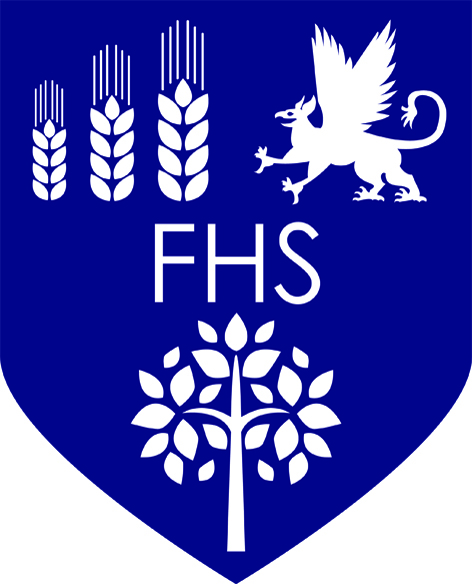 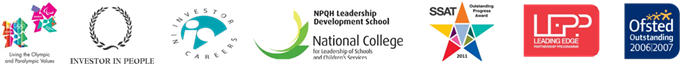 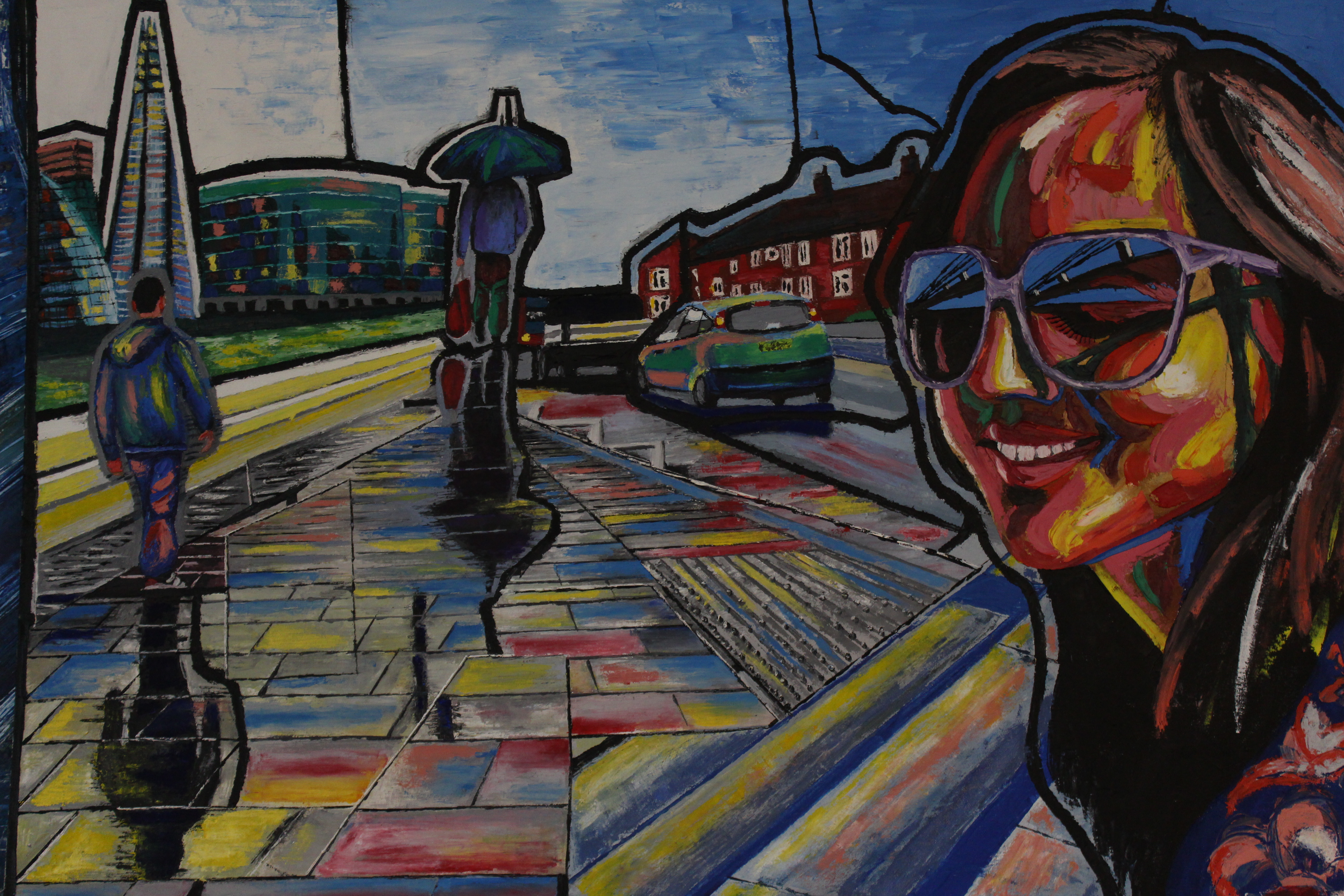 Section 1Reports from Lead TeachersPage No.Art4Business5Economics6English7Geography8Government & Politics9Health & Social Care10History11ICT & Computing Science12Maths13MFL14Performing Arts15Dance16Drama17Music18Physical Education19PSHE/Citizenship & Student Voice20Religious Education21SEN/EAL22Sociology & Psychology24Travel & Tourism25Section 2Reports from the Specialism’sScience27School Sports Programme29Sports Centre30Section 3Reports from the TLRsTLR Curriculum Development32TLR Pupil Progress35TLR Teacher Development36Section 4Further ReportsAttendance38Behaviour39Careers, IAG and Work Related Learning40House System41Literacy42Social Inclusion43Section 5Reports from Administration SupportFacilities Management46Library47IT Services48Student Services49Achievement We were delighted with our GCSE exam results across all groups at Key Stage 4 with 90% of pupils gaining A* to C and of this 42% of these being A and A* grades. 100% For GCSE Textiles and 100% BTEC level 2. This year we are currently predicting 80% A*-C.  Personalized exam projects, home learning and coursework, booster classes and one to one tutorials have been used to support each pupil. This, coupled with careful examination of data to create individual intervention plans, meeting with parents/guardians and targeted boosters sessions has ensured that 83% of the pupils are either exceeding or meeting their FFTD targets.At Key stage 5 our exam results were excellent with an Alps reading of 3. This year’s year 13s have exceeded their FFTD targets and should get A grades pushing their Alps grade up to 1, while our year 12 pupils are set to meet or exceed their FFTD targets in both A level and BTEC level 3. At key stage 3, pupils are making very good progress and Art remains a very popular GCSE choice, despite not being in an EBAC subject.  Close monitoring and tracking has ensured that pupils who are not making adequate progress are quickly identified and supported in class through planning, differentiation and one to one support. All teachers in the department are able to describe the performance of the students in their groups.These students who are not making satisfactory progress are regularly discussed in departmental meetings to ensure a diverse number of strategies are used to support them. Teaching & Learning Regular observations and learning visits have taken place in the department, 62% have been outstanding or good and 38% satisfactory. Feedback confirms that the department is differentiating for higher ability students and offering a range of strategies to develop students, especially AFL where all pupils monitor their progress on target sheets in the front of their folders. Teachers in the department have attended a range of inset; EAL strategies, E learning techniques, AFL and leadership development. Learning visits raised questions and have allowed us to put in place support. Regular standardisation at Key stage 3 and 4 has ensured that our marking is consistent within the department. Observations show that behaviour in lessons is good overall in the department. Where there have been concerns support and monitoring has been put in place and the departmental policy, in line with whole school systems, is applied consistently. The fortnightly mentoring of new course GCSE Graphic’s has ensured both consistencies in marking as well as high standards are striven for. CurriculumThere has been on-going review and adaptions made to the new KS3 SOW trialled this year. We have successfully implemented differentiated programmes of study with year 9 GCSE. There is a departmental student committee of year 9 students which has brought up new and exciting ways to exhibit students’ art work to the whole school. The department has continued to develop its Weebly page with resources for every year group to support all SOW and exams. The department has run a very exciting extra curriculum which has meant that all exam classes have already gone on art visits into central London to support their exam projects, including trips to the National Portrait Gallery, Tate Modern and The Courtauld Institute. Key stage five has taken part in an outreach project with the Famous Courtauld institute where one of its lecturers came to the school and delivered art history lessons to our A level and BTEC level 3 students. Artists came to work with our year 9 GCSE students. The year 8 pupils successfully completed their Arts Award and this year’s year 7 went on a trip to the National Portrait Gallery. All classes will go on an Art trip before the end of the year.The department runs a rich and well attended extra-curricular program; all members of the department contribute to this. SLT Line Manager StatementThe joint Management and Leadership of the department is very good. The departments’ summer examination results for GCSE, AS and BTEC were excellent; this is due to the commitment and dedication of the team in ensuring that all pupils are given every opportunity to achieve or work beyond their expected grade. Teaching and Learning is consistently good to outstanding. Effective action and interventions are put in place by the team before, during and after school to support those pupils that are working below their FFTD. The department should be proud of its enrichment offer; it leads on many enrichment trips and activities to broaden pupil’s knowledge and understanding of the arts. The various enrichment programmes offered by the team have not only had a very positive impact on pupil’s outcomes, but also their experiences in the subject.Achievement  Results for 2012GCSE:  For our GCSE single and double option 63% and 71% of pupils achieved their FFTD respectively.  26% of our single option pupils achieved an A*- A, which is well above the national average.  The single option course is for higher ability pupils, whilst double option is for lower ability.  We are now teaching only the single option to the current year 11s (131 pupils) and current projections stand at 70% achieving their FFTD Targets.BTEC:  Level 2 – Our Level 2 students achieved 100% pass rate. Our current year 11 cohort are not completing the Level 2 course this year due to changes in the curriculum.  At Level 3 our ALPS grade improved from a 5 in 2011 to a 3 in 2012.  Our current projections for our 2013 cohort (31 pupils) are to achieve an overall ALPS grade of 3 at BTEC Level 3.A Level:  Our AS ALPS grade has improved from 6 in 2011 to 5 in 2012. We are currently projecting an ALPS grade of 4 for 2013.  Our A2 ALPS grade has also improved from 7 in 2011 to 6 in 2012.  We are currently projecting an ALPS grade of 5 for the 2013 cohort.The department is using the red student monitoring system to ensure that action is planned for all students who are underachieving. These students are discussed in departmental meetings and intervention strategies are used to support them in achieving their target grades.  Teaching & Learning  88% of lessons observed this year were judged to be good or better, with 22% given outstanding.   Feedback and exam projections confirm that the department is differentiating for higher ability students and offering a range of strategies to develop students’ literacy skills.  The department has led several training sessions on literacy based activities and has been highlighted as ‘good practice for embedding literacy’ in lessons.   Teachers in the department have attended a range of internal and external training covering BTEC, AFL and leadership development. We have contributed to twilight training sessions as part of the DLG and G&T working parties and shared departmental good practice in E Learning, particularly the use of Google Documents for BTEC students.  Staffing issues have been resolved with temporary cover and the department has recently recruited a NQT who will be starting in July 2013.  Marking has developed in the department and continues to be a focus with a need to improve student response to feedback. We have carried out 5 departmental marking audits this year. Observations show that behaviour in lessons is good overall in the department. Where there have been concerns, support and monitoring has been put in place and the departmental policy, in line with whole school systems, is applied consistently.Curriculum All SOWs are currently being reviewed and adapted for next year.  The current changes in the curriculum have meant that we are now teaching business to the Year 9 cohort.  We are currently developing the curriculum with emphasis on the new BTEC L2 course and our current year 9 GCSE cohort sitting the terminal examination at the end of Year 10, this will allow for greater flexibility for students when progressing to Year 11. The department has a clear vision for developing and updating our curriculum as to meet the needs of the ever changing business environment. Some of our highlights of the year include our successful enterprise days, 31 business student leavers becoming undergraduates in business related degrees and an ex-student (now an analyst for John Lewis) delivering a wonderfully inspiring presentation to our Level 5 students. The department continues to runs its flagship Young Enterprise programme for KS4 and KS5 which again has been very successful this year, with more silverware added to our ever growing trophy cabinet.SLT Line Manager StatementThe Business Department is being well led.  The lead teacher continues to develop his leadership style, successfully managing his department.  Pupils’ progress within the department at KS4 and KS5 continues to improve.  The lead teacher has embraced the challenging targets set for KS4 and KS5 classes and monitors his teams and their results well.  Interventions have been strategically used to improve pupil’s attainment.  The department actively contributes to whole schools activities, especially during curriculum week. Young Enterprise enrichment activities, run by the department, have been very well received by pupils.  The department has successfully mentored two student teachers and this training remains a strong feature.The new Business Studies appointment has ameliorated the supply issues, which have absorbed time this academic year, and therefore next year there can be an even stronger agenda set to developing key areas. Achievement The Economics department once again achieved very pleasing GCE results for the 2012 cohort of students. ECON1 as at January 2013 results: 15 A, 8B, 8C, 4D, 1E, 2U. 86% A-C, 92% A-D, 95% A-E.  ECON3 January 2013 results: 1A, 7B, 6C, 1D, 1U. 88% A-C, 94% A-D.  ALPs projections for A2 are a grade 2.  One of the department’s flagship policies is to consistently identify students who are underachieving and put in place intervention strategies to support these students. These interventions were a standing item on each department agenda, RED STUDENTS were identified, parents were informed and boosters/1:1 sessions for students were implemented.  Occasionally, Economics teachers (both examiners) used non-teaching time to collect economics students during their non-contact time to set them work, to further support students in their knowledge and understanding.  For home learning AS and A2 students were given workbooks to answer at home at the end of each chapter to submit for marking and feedback was discussed in class. Peer marking was encouraged which facilitated extensive discussion again supporting student’s deeper knowledge.  The department has a detailed Weebly site which includes lesson power points, past papers, mark schemes, sample marked scripts, downloadable revision guides, workbooks , videos, study notes, exam technique. The Weebly site received nearly 150 page view per day in months following the exam.Teaching & Learning  Observation of economics teachers is deemed good and teachers act on feedback to improve lesson delivery. Lesson feedback confirms that students are engaged in lessons and are making progress.  In line with the  department’s action plan, the department has attended AfL INSET and twilight sessions and reviewed its AfL policy. The Afl INSET equipped Economics teachers to make well-founded judgements about students attainment and understand the concepts and principles of progression, and know how to make assessment judgements about our students level of progress and to move them forward, particularly underachieving students. As a result of this, every Economics student knows how they are making progress, and understands what they need to do to improve and how to get there.  The department has also attended twilight training sessions on literacy, e-learning, behaviour management and communication. The department has used twilight sessions in lesson deliveries and has taken the opportunity to create new resources; Economic hand out economics booklets and differentiation resources to cater for the needs of less able students.  Student centred activities and independent learning is improving but continues to be a focus with a need to improve students response to feedback and all students participation.  In order to develop this area the department did survey students to look at how they felt about themselves as learners.  Across both year groups 55 students responded.  52.7% prefer working on their own47.3% prefer working in a pair49.1 prefer working in groups14.5% prefer moving around74.5% prefer teacher supporting in class	The department is acting on students’ feedback to improve student centred activities and tailor activities according to individual needs and learning.Curriculum The Economics department has begun to map out strategies for linear lessons in its lesson plans and schemes of work which needs to be continued into the next academic year.  We have also differentiated resources to suit the needs of all students. Planning for end of year examinations, we reviewed with students GCE Economics Past papers & Mark Scheme and exam techniques.  The department is in the early stages of developing an economics students committee and encouraged students learning groups.  The Lead Teacher organised students an Economics Conference in Central London on the 6th March 2013. Students who attended the conference shared ideas with their peers, and all of these ideas are incorporated in our economics lessons and discussions.  SLT Line Manager StatementThe lead teacher for Economics has worked hard this year and has managed and led the subject very well.  Teaching and learning had been judged good through lesson observations with the continued focus of student centred learning which will be developed further in the next academic year.  Results are looking strong for AS and in particularly A2, the department has worked well to provide boosters and intervention sessions to help students under achieving.  A student subject committee is in its infancy and will be promoted further next year along with the challenges of A level moving to the linear structure in September and the need to continue to foster and broaden the teaching strategies and styles to support the consistent quality of teaching and learning.Achievement KS3 – There has been a significant reduction in students not making expected progress across year 7 and 8. This is a result of stringent intervention including: catch up clubs, home contact, provision of resources, targeting support for low level literacy students.KS4 – We are very proud to have achieved 73% A*-C in English in the summer with an 11% increase on the previous year’s results. This puts us in the top 5% of schools in terms of levels of progress made. No significant groups of students underachieved, with low ability and EAL students achieving above national expectations. Our current prediction for summer 2013 is 71% A*-C, which will also place us in the top 5% of schools for levels of progress. 34 students in the year group are currently projected to achieve above their FFTD target. This would be a result of teachers' hard work and student participation in boosters, controlled assessment retakes and mock examination practice. The general trend is as it should be with the top bands achieving 3 levels of progress with high rates of A*-C. We have identified students who are C/D borderline and tailored invention to support the needs of these students. Boosters are put on timetables for underperforming students. In addition, revision materials have been provided (both paper resources and elearning).  Teachers and TLRs have made home contact. There is regular discussion in department meetings, as well as ongoing discussions with TLR and academic mentors. We also utilise half term breaks for controlled assessment mop up, revision and IGCSE teaching. The January examination for Unit 1 English was useful for students to have the opportunity to get practice of the real exam as well as examiner feedback for their work. KS5 - Our summer results for 2012 indicated ALPS grade 2 for both English and Media Studies. This year coursework, which comprises 50% of the course, has been completed to target grade or above in all cases. Our January exam results contained some anomalies which we believe were due to exam board errors and we have since taken steps to rectify this. In addition to this, frequent revision boosters (both extra-curricular and in the holidays), home contact and revision materials have been provided to support exam skills. This year 100% of our media studies candidates are above ALPS target, making our department joint highest in the school. Teaching & Learning We have met our own target of 80% good to outstanding in formal lesson observations. In the minority of cases where a lesson conversation has resulted in a satisfactory grading, the member of staff re-observed and subsequently gained good to outstanding. Several lessons have been cited as using learning resources and the school environment very well (for example the school library). As a department, the wider impact we have had on teaching and learning has been significant. For example, leading on assessment for learning, literacy across the school, use of new digital media for connectors during whole school inset. In addition, we have made several contributions to the school teaching and learning bulletin. A member of our team is a lead learning practitioner, with another member of our team being promoted to a TLR1 teacher developer. We have updated our marking policy and hold internal marking audits. As a result in school wide audits and department reviews, we have been praised for our regularity of marking and quality of our comments. During every single SLT marking audit, at least one member has been identified as worthy of a gold memo for outstanding marking. Several other departments have based their assessment for learning resources on our current models. Our target for development is to further improve on our existing student engagement with marking. CurriculumThere has been on-going review and adaptions made to the new KS3 SOW this year, including reading age appropriate class novels based on data from the Accelerated Reader programme. Furthermore, lessons have been adapted and updated to provide more challenge and independent work. Our target for development is to further improve creative writing KS3. We have successfully planned and delivered differentiated programmes of study with year 9 GCSE across all three bands, with lower ability being supported with literacy, and higher ability being stretched towards GCSE English Literature. Members of the department have successfully piloted the five minute lesson plan.Extra-curricular has been a focus this year including: Amnesty International Young Reporters competition, Young Magistrates (regional final), BBC School Report, and trips across all key stages. Our online resources have been developed and well used throughout the year, covering all three stages. Our targets for next year include improving the use of video for home revision. In light of changes to GCSE and A Level, we are actively investigating the use of different assessments to best meet our students’ needs. These include: entry level for lowest ability KS4, IGCSE for mid ability students who require more flexibility (both have been piloted this year), and exploration of new A Level providers for our highest ability students. Our final target for curriculum development is to further develop our mapping and schemes of work proformas for ease of understanding by third parties such as OFSTED. SLT Line Manager StatementThe Leadership and Management of the department is very good. Once again the team have performed beyond the top 25% of the schools nationally as can be seen from the results achieved during the summer exams. The quality of teaching and learning has been consistently good to outstanding. The department continues to work hard to create a positive learning environment to ensure pupils are actively engaged in their learning and are given every opportunity to work beyond their expected assessment targets; early intervention plays a key role in achieving this. The department’s prediction at  A*- C  this year is 71%  once again placing them in the top 5% of schools for levels of progress. Achievement  The department were proud of the 61% A-C grades they achieved last summer. This was a significant improvement on the previous year’s results. The current year 11 grades in the January modules also showed an improvement despite this being the first year of a new exam board. This has partly been due to increased intervention including closely data analysis throughout the year. This has involved extra booster classes run by all those who teach year 11 in Geography including a very well attended Saturday morning session and as well as a parent meeting for those who had been identified as underachieving. The department has been more strategic about re-entry in an attempt to work both on the C/D borderline and also the A/A* cohort.Teaching & Learning   At the beginning of the year we appointed two new members of staff; they have both been highly successful at completing their NQT year. They have made a large contribution this year to the department by revamping schemes of work and lesson plans which have all been shared on the geography area. They are now both working towards achieving good in their lesson observations. Other members of staff in the department have consistently achieved good to outstanding graded lesson observations this year. Feedback during learning visits has identified appropriate differentiation for pupils and good questioning technique. Marking has also improved over the last year, in line with the marking policy and one members of the department has received a golden memo for their marking. AFL has also improved in KS3, with students having more opportunity to respond to feedback in writing and orally; although this still needs to be worked upon next year. The teaching of KS4 has taken priority this year again with the foci of AFL and differentiation. The introduction of regular exam questioning has proved successful with students who are now more able to unpick the successes and areas for improvement in their written work.Curriculum KS4 has developed successfully this year through revising the unit ‘Dynamic Planet’ and the creation of a whole new unit of work delivered for the first time this year “People and the Planet’. We have also delivered a new exam board in KS5 which involved a three day field trip to Cornwall, with another school. The geography student committee has had an impact on SOW and the delivery of lessons. Their feedback has meant there has been a conscientious effort to incorporate more student centred learning in lessons and more group activities. A successful ‘Global’ enrichment club has been set up and is well attended. Links have been made to various schools around the world. Fair trade fortnight was dynamically set up across the school by the two new members in the department in February. This included the creation of three new lessons in KS3 geography and PSHE, whole school reflections and the selling of Fair trade cake. A member of the geography department is co-running the school trip to Ghana in summer 2014, which will provide the department with an exciting opportunity to bring the relevancy of geography alive. SLT Line Manager StatementThe geography department has had an exciting year of change with new staff to induct and train, it will be an area of development for next year to continue to build the capacity of this relatively new team. It has been exciting for the department to be able to deliver an A Level course this year and it is to be hoped that this can be expanded next year. The lead teacher leads by example and with enthusiasm and has found her MLDP course very useful is giving her the opportunity to be reflective about her practise. The department has made significant improvement in outcomes in GCSE, but must continue to focus on the C/D borderline to maximise results and students life chances. The excellent field work offer through all key stages and the week to week enrichment clubs especially the global club has meant that Geography is having a higher profile in the school, which is very positive and something to build on next year. Achievement The uptake of the Government and Politics has increased at AS Level continuously and the A2 cohort remains high. We were very proud that our results at AS and for the fourth year has recorded at an ALPS grade of 2. We are currently predicting an ALPS grade of 2 at AS and 4 at A2. Data has been carefully used to create individual intervention plans for three students in Year 13 who need to meet their target grade or have set themselves a higher grade in order to enter university. Intervention has included extra classes, specific essay building classes, concept boosters, personalised home learning tasks and individual meetings with parents. In the January Modular AS exam all students bar three achieved the ALPS target grade or one above. The department has also supported students by running very well attended booster sessions before the modular exams. All students had access to the My Big Campus site which includes lesson power points, past papers, downloadable revision guides, workbooks. The department is using the whole school ‘Red’ student monitoring system in addition to a ‘causes of concern’ system to ensure that action is planned and taken to support all students who are underachieving. These students are discussed in departmental & Line management meetings and receive continuous intervention.Teaching & Learning  100% of lessons observed this year were judged to be good with outstanding features. Feedback confirms that the department is offering a range of strategies to develop students’ independence skills. Lesson feedback confirms that students are engaged and the teacher has a high expectation of all pupils. The department is also part of a coaching triad providing regular observations and feedback on adapted resources and lessons in light of linear exams. The department has also attended twilight training sessions on literacy, use of eLearning in the classroom and marking. Learning visit feedback was also discussed in department meetings with the foci being on differentiation for higher ability students and student centred learning. As a result the department aims to amend schemes of work providing differentiated student centred activities on themes within the syllabus. The department has worked in line with the new marking policy and carried out a marking audit. Changes to the policy were made after this audit and student feedback to introduce an assessment book rather than folder.  Feedback from observations and learning visits states teachers helps foster a supportive learning environment for students to learn and enjoy at A level.Curriculum SOWs are up-to-date in light of the global climate and the coalition government including an introduction of News Time and Question Time. Foci for the next academic year will be to adapt all AS and A2 schemes of work in light of linear examinations. There is a departmental student committee called Macludleeves made up of 25 students from year 12 and 13. The department has built a My  Big Campus page with resources for every year group to support all SOW and exams. To share news resources and headlines the department has created a twitter account that provides latest information from key figures and organisations to enhance students’ political knowledge.  As a member of the Gifted and Talented Working Group, Literacy Working Group and SEN Working Group the departmental lead has created personalised activities in lessons and home learning for students which have been mapped and shared with the Curriculum Cluster.  The department runs a rich and well attended extra-curricular program; including in-school and external enrichment activities. The department led on the 2013 Washington Trip, Councillor Speed Dating as part of Democracy Week and LSE Seminars on Law, Politics and International Relations. SLT Line Manager StatementThe lead teacher of Government & Politics has worked extremely hard this year to maintain the success of the department.  Teaching and learning has been deemed consistently good with outstanding features with a focus on student centred learning and facilitating student independence when demonstrating their understanding through evaluation.  The lead has, after disappointing January A2 results, given full commitment to intervention, creating additional resources and ensuring attendance to extra lessons to support students.  The lead moves to a different school following promotion and is thanked for her all her hard in setting up Government & Politics and making it a consistently ‘Red Hot’ subject; it has been deeply appreciated, especially the educational trips to Washington which the students have benefited greatly from.  Challenges next year will be AS and A2 linear examinationsAchievement BTEC Level 2 - 100% of KS4 students will achieve or exceed their FFTD target. 100% of the KS5 Level 2 class in year 12 will achieve or exceed their target grade. BTEC Level 3 - 88% of KS5 students will achieve or exceed their ALPS target. Department ALPS grade 2012 was 1 and projected 2013 is 3. Nurse’s Day was a great success this year having record numbers of external agencies such as Kings London, the University of West London, London Ambulance Service and St John Ambulance.The department recognises the importance for health and safety and first aid training around school. We are pleased to say that we were the driving force for the purchase of our school AED. We are currently training all staff and students on the use of this life saving piece of equipment. We have been successful in our bid for the First Aid schools mark.As a department we have used coursework hand in calendars to organise students ensuring all coursework is submitted on time. Course Work Catch Up has made use of the extended day so that students are able to get help with their coursework. During Curriculum Weeks 2013 the health and social care department will be leading on three days, first aid, healthy schools and disability awareness. This has a very positive impact on students and allows them to learn more about these areas and about Health and Social Care as a course.Teaching & Learning  66% of observations within the department have been deemed outstanding and 33% as good. The department has developed many literacy resources including EAL resources to help students access the work. These have been placed on the weebly website. Students receive detailed written and verbal feedback during one to one tutorials culminating in a clear action plan for improvement. Yr12 level 3 students ran very successful health promotion campaigns targeting year 8 in their PSHE lesson on healthy eating. Feedback from form tutors was very positive. This year has seen a considerable focus on E-learning. We have used our ipads to access itunes and You-tube to obtain free open university resources. We have used many health related apps to enrich the students learning and compliment extended learning outside the classroom.Curriculum The department has continued to work on producing materials for the new BTEC Award. These now include an externally examined unit. All SoW have been designed, lessons planned and assignment briefs verified. Unit 2 assignment brief has completed standards verification sampling with Edexcel. Schemes of work student committees meet every half term to review and reflect and identify areas for improvement. Improvements from last year identified by students have now been implemented. Having more creative displays related to units taught in 6th form was one area we have development in 1.05.  Year 12 students have benefited immensely from having sector-related work experience. Year 12 level 2 students especially this year have received some outstanding feedback from their one day a week work experience which helped them understand Health and Social Care concepts. Year 10 students have had a variety of work related inputs in their lessons such as health care professionals visiting lessons and learning first aid. 10 of the students in this class competed in the St John Ambulance National School’s Competition. It was very pleasing to have them placed second place.SLT Line Manager StatementThe lead teacher continues to manage his department well. The department has worked hard to meet all FFTD targets for Year 11 and 12, and all but 1 pupil in year 13 will meet their FFTD target. Much work has been put in to ensure these high targets have been met and particular mention should be given to the extensive parental engagement and coursework catch up sessions they have put into place to support the pupils.The department has adapted well to the changing curriculum and has successfully started to plan and teach the ‘new’ BTEC to year 9 to include planning for an exam based unit.The lead teacher has been instrumental in ensuring that the school receive the First Aid Schools Mark. He has also ensured the continuation of work related inclusion for the course with Nurses Day where a number of health service professionals to visited the school to increase student awareness of careers in the health sector.   There have also been external opportunities for work experience, and a successful First Aid competition.AchievementVery positive achievements in History GCSE, the department has projected 74% A* to C to be achieved in the summer.  There are positive residual scores, against national averages, for the whole year 11 GCSE cohort.  Also more pupils are above their FFTD than below, which means that pupils are being very well taught across the department.  History Weebly has been updated with GCSE revision materials.  A new history revision guide has been purchased and sold to pupils through student services.  Some Year 11 students are re-sitting modules to improve their grades.  There has been re-entry for 33 pupils for the International Relations unit (sat in January 2012) in June to improve on grades.  Also there are re-entry for 2 pupil for the Russia unit (sat in January 2011) in June to raise the number of A/A*’s.  There has been a series of history booster classes in May half term and after school, an online Volke (Justin TV) has been offered to a very high take up and used very effectively.  The take up in Year 12 (19 students) and Year 13 (6 students) continues to increase reflecting the strength of excellent AS/A2 results in 2011-12.  In the January results 89% of AS students passed the first unit with an A – E grade.  5 students have re-sat the January unit to improve upon their results.  In year 13, based on projected grades, there is a current Alps score of 5.  However, the moderated A2 coursework has been of an exceptional quality and the department is confident that this, alongside good pupil performance in the final A2 exam, will raise the Alps grade even higher.  Teaching & Learning   There have been 9 graded lesson observations over the course of the year.  88% of all lessons observations were judged to be good to outstanding; 66% were judged to be outstanding.  During the round of peer observations a total of 11 different teachers came to watch a range of KS3 to KS5 History lessons.  Teachers in the History department have been observed teaching to support external visitors which have included, the Chinese delegates, second year teachers from visiting schools, Governors visit, and the PLC.  Three members of the department have used Iris to video lessons and reflect upon their own teaching.  One member of the department is part of the coaching programme.  6 learning visits have taken place and the action points have been discussed at department meetings towards creating more peer assessment and opportunities for students to respond to marked work.  Three members of the department led workshops at the G&T SLC conference in March.  Two members of the department contributed by presenting at the first ever Ealing Teachmeet in May.  Finally the DLG representative has been pioneering the use of Ipad, and air servers which has increased students’ engagement.Curriculum From SLT audits members of History staff marking has been noted to be outstanding.  New mock exams for KS4 have been embedded into the curriculum to mirror the academic rigors of modularity.  The marking of KS4 mocks has been shared around for standardisation and moderation.  The extended KS4 for year 9 has been successfully introduced.  The department continues to trial new methods of teaching and learning such as active quizzes and there has been an increase of MBC to set homework.  The History committee, with 9 representatives from selected key stage 3 classes, created a google survey for year 7s on their views on a new summer project.  The response and feedback from this survey has been the implementation of a new updated programme of study with what the students would like to study.  Finally the department’s contribution towards enrichment activities remains strong.  Alongside our usual full complement of trips being offered to year 8s during curriculum week, there is a reward theatre trip to see War Horse, a new year 9 Anne Frank Trust day, and a residential trip to Barcelona, Spain. Next year the team plans to commemorate the 100th anniversary of WW1 by organising a trip to the battlefields of France. SLT Line Manager StatementThe lead teacher continues to manage his department well. The department has worked hard to meet all FFTD targets for Year 11 and 12, and all but 1 pupil in year 13 will meet their FFTD target. Much work has been put in to ensure these high targets have been met and particular mention should be given to the extensive parental engagement and coursework catch up sessions they have put into place to support the pupils.The department has adapted well to the changing curriculum and have successfully started to plan and teach the ‘new’ BTEC to year 9 to include planning for an exam based unit.The lead teacher has been instrumental in ensuring that the school receive the First Aid Schools Mark. He has also ensured the continuation of work related inclusion for the course with Nurses Day where a number of health service professionals to visited the school to increase student awareness of careers in the health sector.   There have also been external opportunities for work experience, and a successful First Aid competition.Achievement A2 results were very good achieving an ALPS score of 2 with 100% A-C pass rate and a 33% A*-A grade. At GCSE level we had 71% A-C grades and 38% A*-A grades. We had significantly more students take the course than the national average. BTEC LEVEL 3 also had an ALPS score of 2. Many BTEC students at level 2 met or exceeded their targets.The department put in a great deal of extra time to support students underperforming, contacting parents, offering after school catch up sessions and providing a Saturday Coursework session  which all helped students reach their potential. Students’ performance is discussed regularly in departmental meetings as are strategies to deal with students off target. At Key stage 3 online testing has made it easier to monitor progress and reduce teacher work load.Teaching & Learning  Two teachers in the department have been part of the whole school coaching programme this year.  They have worked with the school coach to share good practice and improve the performance of weaker students.  All the team were involved in assisting the SWELTEC student through observations allowing time to reflect on the students’ and their own teaching practice. Ms Begum mentored the SWELTEC student making good use of her coaching skills. All teachers have been graded Good in at least one formal observation. The department all observed or met with colleagues from other departments to share good practice, we had good discussions and ideas which we were able to share. We trialled the use of Google Drive as a method of recording feedback and marks with the students and will endeavour to make this more widespread. We have also experimented with the use of Ipads for collecting marks and presenting material on the IWBs.The department have all been on training courses that has resulted in the better understanding and delivery of all courses at KS4 and KS5.  After school training has given the department better understanding of the new computing curriculum and confidence in delivering it.For several sections of various units of work the department has created video tutorials explaining difficult procedures, this has allowed for greater student independence and time for the teacher to support individual students. The department also contributed to the SEN working party.Ms Begum gained BTEC NSS recognition and the department were praised by the external BTEC moderator for the diligence in our procedures when writing and moderating assignments and also the marking of students’ work.Curriculum  The ICT department has had to respond to government changes to the ICT curriculum, previous ICT requirements were dis-applied and are no longer statutory. Revised programmes of study for ICT will come into force in September 2014.The draft Computing programme of study for 2014 involves more computer programing, we have accordingly strengthened our provision for this at KS3 using Scratch for programming animations and App Inventor for creating Mobile phone applications. Students have responded well to this and the department is rising to the challenges ahead.  The school has supported the department by funding online training sessions and courses. There have been opportunities for Apps For Good winners to visit Google, BT, and an event at the Barbican. Ms Begum took a group of year 9 girls to Oxford University to promote “Computing for Girls” with the aim of enlightening them about future computing careers. Mr Kumar also visited Oxford University with a team of year 9 boys who were competing with other schools in making a robot. They had to write code to help the robot negotiate a course and reach a target point. SLT Line Manager StatementThe lead teacher continues to lead his department well; achieving excellent results in 2012 including a 38% A*-A pass rate at GCSE. The rate of take up for the subject remains high. The department is adjusting to the reality of switching from ICT to Computing Science which entails training and planning to deliver a new curriculum.Computing Science will be recognised in the English Baccalaureate performance measure from 2014 as one of the sciences and can be taken up with any two of the other sciences to form the triple science qualification.AchievementAchievement at KS4 last year was a record both in outcomes 74% A*-C and progress 84% 3 + levels of progress. The current year 11 are projected to improve on these figures. Factors supporting the success at GCSE include good classroom practice, additional lessons for targeted students, an increase in the number of students entered for the higher tier, Booster support on Saturdays before the exams, online lessons, web site and you tube channel. Our latest post 16 ALPS projection is good at grade 5 but continues to be an area for improvement. Students are supported in class through planning, differentiation and one to one support. All teachers in the department are able to describe the performance of the students in their groups.  Progress through Key stage 3 is very strong and is supported by rigorous assessment, use of the setting system and interventions with students not making expected progress.Teaching & Learning73% of lessons observed this year were judged to be good, with 13% outstanding and 13% satisfactory. The department has been using an advisor/consultant, who is an experienced OFSTED inspector, to help move teaching and learning forward with the aim of everyone being at least good in observation. Staff are supported with CPD. AFL literacy and classroom environment have all been priorities for improvement. There has been a range of trips aimed at gifted mathematicians. Marking is improving but continues to be a focus with a need to improve student response to feedback. Observations show that behaviour in lessons is good overall in the department. Where there have been concerns, support and monitoring has been put in place. Departmental policy, in line with whole school systems, is applied consistently. Teachers are becoming increasingly confident in their use of the ipad as a teaching and learning tool.Curriculum SOWs at Key stage 3 have been adapted for the two year course.  FHS skills have been mapped onto years 7, 8 and 10 SOW. Lesson plans and resources make development of skills explicit. This is being extended to KS4. Provision for the 3 year GCSE key Stage 4 is under constant review. The department continues to develop.The departmental literacy coordinator has carried out training sessions in departmental meetings and regularly shares good practice by e mail.   Literacy activities have been mapped into SOW.  All maths rooms display topic vocabulary and include literacy support for writing  more complex responsesThe department runs a rich and well attended extra-curricular program; all members of the department contribute to this.SLT Line Manager StatementThe department continues to produce outstanding results at GCSE.  71% of students achieved A*-C in the early entry exam in March, an early entry record by over 4% with a lower ability year group. Summer results should be close to 80%.  The department is very keen to mirror this performance at A-level and is reviewing practice at KS5. Closer monitoring of 6th form progress will be a key focus as well as ensuring students are coursed appropriately. The team are very well led and supported by all the TLRs, provide each other with lots of support, work systematically and consistently hard with the result of raising standards in Mathematics year on year at the school.Achievement Progress at key stage 3 remains strong with students making more than expected progress in years 7 & 8 in all languages offered. GCSE results were good with 80.8% achieving A*- C grade for French and 70.6% for Spanish. Overall the department was placed in the top 25% of schools nationally for student progress. Projections for the current year 11 are A*-C of 64% in Punjabi 55% in French and 78% in Spanish.  Many different strategies are being used to improve student performance.  These include weekly booster sessions and conversation classes with the Foreign Language Assistants, opportunities to re-sit controlled assessments to improve marks, regular communication with parents, provision of revision/vocabulary booklets, development of the MFL web-site as well as frequent monitoring of student progress.Teaching & Learning  All seven of the teachers in the department were observed at least three times this year achieving grades ranging from satisfactory to outstanding. Marking audits have shown that marking is generally good and at times outstanding. The department seeks to improve further the quality of feedback given to students including both improvement in individual target setting and accuracy of National Curriculum levels or GCSE grades awarded. Members of the department have developed professionally, attending a variety of in-house and external training sessions on  AfL, literacy, G&T, e-learning and differentiation. The department is represented in the DLG and G&T working parties; also three members of the department are part of the whole school coaching programme. We have had two student teachers from the SWELTEC programme completing their placements with us this year. They have brought innovative ideas to the department and provided an excellent training opportunity for two members of staff in the role of mentor. Curriculum The new 2 year KS3 SOW has been continually reviewed throughout the year and adaptions are being made to year 7 and 8 schemes of work for September 2013. The programme of study for year 9 GCSE is being reviewed so we can address areas that we have identified to require a more differentiated approach. We have trialled the FHS five minute lesson plan in observations and have found the table layout to suit our needs best. The department has continued to develop its website providing a variety of resources.  We run a Spanish cookery club for G and T year 8 students which is very popular, a meditation club and we co-run the global links workshop for year 7 once a week. We are co-planning the global days in curriculum week for years 7 and 10. Year eight students had the opportunity to visit Lille in Northern France for a day in November which they really enjoyed.  There is a departmental student committee who have met to discuss the development of activities (those that they've enjoyed, not enjoyed, their EBIs) to revise schemes of work and they have taken part in a poster making competition in order to promote MFL.SLT Line Manager StatementThe department achieved good GCSE results in 2012 and is working hard to raise standards further. The team support each other fully, review practice frequently and are constantly looking to improve practice wherever possible. The acting Lead teacher is working hard with other members of the team to ensure progress continues. Identification and working with underachieving students has been a strong focus this year.Achievement All performing arts subjects have improved their percentage pass rate A*-C based on projections.  BTEC music have made the most progress with 100% of pupils projected to pass A*-C.  Music have done exceptionally well considering the amount of work that was left to complete within one year. This hard work was down to the extra sessions that were put in place every day after school to support all students.  Michael Smart was used to work with individual pupils on certain elements of the course and many year 13 students made use of the support they received by the music department within their free periods.  The drama department spent a lot of time preparing students for unit 3 of their course which is moderated externally.  The use of the unit 3 drama preview evening ensured pupils were ready for their moderation and pupils showed progress between their preview evening and the final moderation performances.  Performing arts meeting have been used to identify red students and share with the team strategies staff have used and have been successful and interventions they plan to put in place.  As lead teacher support was given to help departments get their pupils to catch up sessions and all departments used the support offered by the TLR11 team to escort pupils to after school sessions. BTEC standardisation is discussed within PA meeting and the music department achieved successful standardisation. KS3 performing arts students are progressing.  Music is having the most impact at KS3 as dance and drama swop every term so pupils in year 7 and 8 have approximately 9 lessons in dance and 9 lessons in drama each year.Teaching & Learning  Teaching within drama has been deemed to be good or better and teaching the music department has been deemed either satisfactory or good.  Teaching within the dance department has been deemed outstanding; we must now work to raise the standard of teaching and learning across all PA subjects to consistently good or better.  There needs to be more focus on AFL and ensuring pupils know the focus of every lesson and how they can improve.  Feedback from marking audits on the whole have been good, work is marked regularly and in particular the music department use Google docs successfully to mark all written work.  The PA team have discussed new ways of sharing marking and grades with pupils especially at KS3.  We also need to allow for time for pupils to respond and act on the feedback they have been given.  We hope to deliver the arts award next year within, dance, drama and music so pupils gain a bronze award within the arts. The PA committee consists of 7 pupils from a variety of year groups and skills within the arts.  Points raised in the committee are brought up in PA meeting.  This requires further development and promotion next year.Curriculum The KS3 curriculum has been reviewed for all PA subjects and changes to SOW will be put in place from September based on pupils’ feedback and external courses.  The GCSE music course is doing well with the year 9 cohort and pupils have been entered for piano grades exams with the hope of entering more as the course progresses. The extracurricular provision within performing arts has developed and in particular the music department have increased their provision to include a Year 7-9 Choir, Senior Choir, Staff Choir, Bollywood Blast Band, Drum Corps and Open Mic sessions.  There is a large group of students in the sixth form who are involved in the music department who are not studying music as a Btec. The Music Technician has created an open house environment which allows students to come and record in the recording students and develop their musicality and creativity.  The standard of shows continues to improve and the PA team really pull together and work as a team to ensure the success of all shows, we are looking forward to the production of a whole school musical in December.  The departmental G & T coordinator has carried out several training sessions in departmental meetings and regularly shares good practice by e mail. SLT Line Manager StatementThe Lead Teacher has worked very hard throughout the year to support our two new lead teachers and create a strong team ethos, which has been very evident at all show case events. There was a marked improvement in the quality and organisation of performances at all events this year. A great deal of work has been done to maximise students’ preparation for exams and the team continues to review and revise schemes of work and resources. Meeting time is used well for collaborative discussion and planning.  The whole team can now look forward to consolidating next year as they work together to raise the profile of Performing Arts and increasing uptake of all subjects at key stage 5. Achievement The year 11 GCSE dance course consists of five pupils.  Three pupils (60%) are projected to reach their FFTD grade and two pupils (40%) are projected to reach an A*-C grade.  Numerous strategies were put in place to support the students; weekly boosters were in place for the duration of the two year course, revision materials and ‘help sheets’ were created for pupils.  Mock assessments took place in class to imitate the moderation so pupils were fully aware of how moderation was going to run and so that students clearly understood the marking criteria.  Letters were sent home to pupils who were under achieving and phone calls were made to ensure pupils attended boosters in the dance studio.  With the course being 80% practical it is paramount students rehearse after school.  Two practical tasks rely on the commitment of other dancers as they are group activities. It has been an on-going task to develop the commitment of students. KS3 dance pupils are working well with some year 8 students achieving a level 5 or more and a large number of year 7 students are on a level 3.  KS3 lessons are differentiated to suit the needs and abilities of the class.  The KS3 dance units develop pupils performing and compositional skills which are vital components when taking GCSE dance.  KS3 dance levels are moderated between the three dance teachers using video assessments to ensure we are consistent with our assessment.  Red Student data is used to ensure strategies are put in place to support these pupils.  Easter boosters were run to practise all practical tasks in the lead up to moderation; this was carried out under controlled assessments.Teaching & Learning  There are three teachers teaching KS3 dance and one who teaches KS4 dance.  Lesson observations have been deemed to be outstanding.  Feedback from Learning visits and observations have shown questioning to be a strong point, the department uses self and peer assessments well within the practical lesson.  How pupils access their practical work at home is an area for development.Teachers in the department have attended two external courses, on the development of KS3 dance to feed into the KS4 curriculum and to meet Ofsted expectations.  The second course was how to support low ability pupils in the GCSE dance course.  The GCSE course gave useful tips and information such as the low ability ‘help sheets’ were implemented straight away.  Internal training has ranged from practical revision techniques to questioning and AFL.  Information learnt from internal training has been trialled and used within lessons.  AFL and marking are two areas that are improving in dance but based on feedback for the KS3 dance course there is still more progress to be made in this area.  Marking audits have been used to ensure standards are kept and that we are following the marking policy.  Curriculum The KS3 dance curriculum has been adapted in line with the two year KS3 and feedback from staff and students last year.  The Dance teachers have met to further improve the KS3 course for next year and have planned to create a base line assessment lesson to determine their level straight away in lesson one rather than after one whole unit, this will inform planning and set changes.  The GCSE dance course has been redesigned for a 3 year KS4 course for the current year 9 pupils.  They have completed mock assessments in both practical and theory elements to the course to further develop their skills and understanding.  We have trialled using the FHS 5 min lesson plan in observations and found this to be successful and easy to use for both the observed and observer.  The Dance department has used My Big Campus to set home learning tasks.  The Weebly site is used to store resources and outline the curriculum; KS3 dance clubs take place on a weekly basis and pupils works towards a piece for the shows.  The annual Dance Festival was successful with 5 primary schools and 3 high schools participating and over 120 pupils performing.  SLT Line Manager StatementWith two PE teachers now delivering Dance lessons the Lead Teacher has enjoyed the opportunity to plan creatively with others and develop teaching and learning through collaborative practice. They will use information gathered on external courses this year to improve the structure of the GCSE course and choreography next year and aim to increase uptake at key stage 4. The Dance Festival was a great success again this year, thanks to the hard work and careful organisation of the Lead Teacher, who had reviewed and improved upon last year’s event. Achievement 85% of year 11 Drama students were predicted to reach the target of A-C grades. On arriving in January 60% of the course had been completed and 30% of students were on track to reach the target grades of A-C. In response to this, intervention for the unit 3 exam has been rigorous including after school booster sessions and an Easter booster which had 100% attendance. We have utilised Red Student data to target individuals in the Year 11 cohort and in response to this have also had regular contact with parents, through phone calls and letters home, highlighting the demands of the course. A Preview Evening was well attended, giving the pupils the chance to perform to a live audience before their final exam. In addition a visit from an external Edexcel examiner was organised to watch the preview evening performance to give students specific examiner feedback so that they had the opportunity to improve before their final exam. 50% of year 11 students are currently predicted to achieve A-C grades, whilst 40% are predicted to reach their FFTD grades.Teaching & Learning  Formal graded lesson observations have been either Good or Outstanding. Feedback from observations suggests that a specific focus could be placed on in-depth questioning that seeks to challenge pupils thinking. In response to this, have carried out Learning visits of colleagues within the school and have endeavoured to implement strategies seen within our own lessons such as paired answering and 'bouncing questioning'. Three departmental marking audits have been carried out and the feedback has been extremely positive. The audits have recognised that we take a thorough approach to marking within the department. The department has slowly been making progress with integrating ipads within the classroom. We experiment with the use of ’Airserver’ to allow us to instantly share performance work. This allows the pupils to immediately comment on their progress within the lesson and assess their own work.  Curriculum Since January new schemes of work have been developed across the key stages. The teaching of BTEC Performing Arts First Award has been improved by writing new schemes of work to accompany the new specification released by Edexcel earlier this year. The department has been trialling the use of written workbooks with KS3 so that students are able to clearly track their progress through the subject.We continue to upload students work and performances to Weebly so that the students can evaluate their own work during home learning.   The extra-curricular programme is well attended. KS3 Drama club enjoy drama games and developing their skills through script work and improvisation. Whilst KS4 Drama club has been utilised during examination period for Year 11 Drama students to gain 1 to 1 rehearsal time with their teacher.We are now starting to plan for the whole school musical which will take place in December 2013. We anticipate that the auditions will be well attended and look forward to promoting the arts subjects across the school through this joint venture with Music, Dance and Art. We have run a successful theatre trips for both the GCSE Drama group and G and T students.SLT Line Manager StatementThe newly appointed Lead Teacher has made a strong start to leading the department forward. She has settled in to the role and the school well.  Strongly supported by her colleague in the department, she has worked hard to close the gap with the year 11 exam classes. Together the team must now work towards raising the profile and the strength of the subject in order to build a key stage 5 cohort. This aim will be supported by the staging of a whole school production, our first in several years. Teaching in the department is consistently good or outstanding and the team now feels ready to support an ITT placement.  Achievement We are currently predicting 100% of our level 2 and level 3 students will pass their Btec courses, which is a real achievement with the majority of the work being undertaken during this academic year. Three year 11 students are on course to achieve above their FFTD target. 93% of year 11 students are predicted to achieve their FFTD target. 10% of year 11 students are predicted to achieve above their FFTD target. 33% of year 13 students are predicted to achieve their FFTD target.  All students at level 2 and 3 are regularly discussed as a team, and strategies put in place to support individual students where needed. The two year 11 classes have been taught by both teachers so that the teacher’s individual strengths and areas of expertise are being utilised. Intervention has included ‘get ahead’ sessions, personalised home learning tasks, letters and phone calls home to parents.  Students at Key stage 3 are much more confident when performing and their instrumental skills have developed throughout the year. The department is using the Red Student monitoring system to ensure that action is planned for all students who are underachieving. These students are discussed regularly in departmental meetings.Teaching & Learning  Marking for Btec students is good with clear feedback and areas for students to improve their work; the use of Googledocs has greatly improved this. Verbal feedback for students has improved with video evidence of students’ practical work improving within lessons and across the year. The department is now exploring how students can be given more access to videos/recordings of their work to enable them to be more self-reflective.  Use of ipads is beginning to make an impact on teaching and learning within lessons which will be improved further with the addition of garageband to the teachers’ ipads and the ability to access class sets of ipads will enable students to use music technology in the main music classrooms.  Teachers in the department have attended a range of internal and external training covering differentiation, E learning techniques, AFL and managing peripatetic staff. We have contributed to twilight training sessions as part of the DLG working party.Curriculum There has been an on-going review of the curriculum throughout all key stages prior to the start of the academic year and throughout. The KS3 curriculum involves more practical work and makes use of the spaces within the department more effectively. Singing now plays a large part within the curriculum.  The department was successful in the application to take part in the Musical Futures Pilot exploring different ways of approaching singing and using mobile technology within the key stage 3 classroom. Ten schools were selected out of over 100 applications. We are now going to move forward by integrating some of the aspects into our key stage 3 schemes of work for September.  All Btec level 2 and level 3 assignment briefs have been re-written to improve the quality of them. The use of googledocs has improved the organisation of the course and student’s individual organisation for all Btec music students. The level 3 students were particularly successful at assisting with the organisation and running of the Spring Concert.  Get ahead sessions after school for key stage 4 and 5 have had a massive impact on students’ achievement as they have been able to receive much more one to one support from the teaching staff and from our music technician.  The GCSE course which is much more straightforward and the year 9 class are showing great potential. Five of the year 9 GCSE students will be taking their grade one exam during the Summer term and the GCSE drum student will be taking his grade one in the Autumn Term. The Bollywood Blast project has been a fantastic opportunity for year 7 students to learn a Brass instrument and to work with members of the Bollywood Brass Band and we are hoping to give the students the opportunity to continue learning brass instruments in September.  The attendance at peripatetic lessons has improved dramatically over the course of the year and the range of instruments played is being widened with several students taking up string and woodwind instruments. We have one year 12 drum student who has taken their grade six examination and if successful he will gain UCAS points.  SLT Line Manager StatementThe department has made huge steps forward this year on all aspects of its post inspection action plan. A specialist consultant confirmed this term that the department is now in a much stronger position following an excellent first year in post for the Lead Teacher. The Spring concert was a celebration of this progress both in the quality of performances and the raised numbers of participants involved. Improved monitoring of attendance at peripatetic lessons, observations of those lessons and wider roles for instrument teachers has had a very positive impact on musicianship as has the more practical content in lessons. The increased extra-curricular provision will hopefully ensure that students with musical ability have every opportunity to enjoy and achieve in this area. Achievement The department are very pleased with the results at Key Stage 4 this year. Through successfully responding to the advice of the practical moderator the department were able to run a very positive practical moderation for GCSE PE. All pupils performed well with 88% of pupils performing on or above their target. Some pupils exceeded their practical mark by 2 in each of their sports. A structured intervention programme has been used to support GCSE pupils prepare for the theory component of the course. Weekly boosters classes have taken place leading up to the exam and mock examination results have been encouraging. We predict 95% are on course to receive A*-C with 69% reaching their FFTD targets. Raising standards in GCSE PE will remain a focus for the year to come. In BTEC Sport the department predict a pass rate of 99% A*-C with 7% of students achieving A*-A. This gives a positive residual of +0.29. In BTEC Sport Diploma 100% of pupils have passed the course and all have achieved or exceeded their FFTD targets. In BTEC level 3 Diploma 100% of the pupils will pass the course and we expect 59% of pupils to achieve their target grades or better.At Key Stage 3 most pupils have achieved 2 or more sub levels of progress. Students not making the required progress have been identified and additional support and intervention has been put in place.The department continue to offer a range of extracurricular activities and enrichment opportunities. Students have an opportunity to take place in interschool sport in athletics, basketball, cricket, football, netball and rounders. Notable successes have include the Year 8 boys’ football team reaching the final of their competition and four pupils being selected to represent the Middlesex athletics team. Four year 9 students will also represent Ealing in the London Youth Games 6 a-side football. In addition to this 28 Year 11 pupils have successfully completed their Duke of Edinburgh expeditions.Teaching & Learning  During a review of the PE Department In November 75% of lessons were judged to be good or outstanding. In the lessons observed students were identified as being engaged and on task. Feedback from student voice interviews confirmed that pupils enjoy their PE lessons, value the subject and the range enrichment opportunities offered by the department. Feedback from the review also stated that behaviour is good and that students demonstrate positive attitudes towards each other and teachers. In the majority of lessons seen strong routines and organisation of students and equipment ensured minimal disruption to learning time.Professional development is a strong feature of the department and all members of staff have received training opportunities in a range of areas including; differentiation, e learning, gifted and talented, behaviour for learning and literacy. The PE department have representatives in whole school working parties for Digital Learning, Gifted and Talented, Enrichment, Literacy and SEN. These representatives have all lead department meetings to share ideas and develop practice within the whole department. In addition to this the department has also developed strong links with Brunel University having successfully mentored a student teacher, a member of the department will also support other schools in this process next year. Regular monitoring and moderation of marking takes place involving all members of the department. This has led to the successful external verification of the BTEC courses and demonstrates the high standard of marking throughout the department. The department also consistently use their department behaviour policy and demonstrates strong codes of Curriculum A new core curriculum was successfully introduced at KS4 and this will be developed further next year.  The department have also been invited to take part in a pilot scheme to introduce the new national curriculum one year before other schools and then support other schools in this process. As a result of these curriculum developments schemes of work are under review and being rewritten to support these changes. Both curriculum planning and assessment will be a key area for development next year.The department continue to offer a wide variety of enrichment clubs. An extensive enrichment programme is made available to students, with 68 clubs running across the two-week timetable, this includes 26 lunchtime activities. The department has further developed inter-house competitions at KS3 with each year group having one competition every half term. The department has also successfully trailed a variety of intra school competitions. Leadership continues to be a strong focus within the department with year 12 pupils supporting the Panathlon finals in March, year 9 pupils running a cricket tournament and year 10 pupils assisting at a primary schools sports competition. SLT Line Manager StatementThe PE department have continued to build on the successes of previous years. The achievements of examination groups have been a specific focus of the department, especially for GCSE PE, the summer results should demonstrate significant progress in this area. The department review in November illustrated strengths in terms of teaching and learning, enrichment activities and students’ attitudes towards the subject.  It was especially pleasing to observe the cohesive nature of the department during the review and the positive response to areas identified as requiring further development. The permanent appointment of the Leadteacher and the appointment of the TLR2s will consolidate the leadership and management of the department and provide a foundation for future success. Achievement PSHE and citizenship has had successful year at Featherstone both in the classroom and beyond. Daily Reflections has been redesigned this year by the PSHE co-ordinator and includes visual, auditory and kinaesthetic stimulus as well as literacy and numeracy practice and was commented upon very positively by the PLC review in January. A number of students in years 8 and 9 took part in this year’s Young Magistrates Mock Trial Competition as part of the schools citizenship enrichment provision. The team’s performance was outstanding and they successfully won their trial at the local stage getting through to the regional final. We have continued to run the Southall Black Sisters ambassadors programme; training a group of year 10 ambassadors to promote action against Domestic Violence. These students supported the delivery of three double lessons in the year 9 PSHE curriculum on issues around gender stereotypes, healthy relationships and domestic violence. The students and staff have raised money for the charities, We are Macmillan and Save the Children through a coffee morning and Christmas jumper day. Teaching & Learning  This year TLR1s from each year group, HOH and the PSHE/Citizenship co-ordinator have all carried out observations in PSHE. 75% of lesson observed this year were judged as good, with 16 % given outstanding and all were satisfactory. Teaching has been supported at points by external professionals and agencies such as Southall Black Sisters and Ealing Services. Assessment has been a key focus of development this year in response to the new Ofsted lesson grading criteria for PSHE (for example year 8 has developed an assessment around healthy eating). Differentiation has been developing further this year to support and challenge SEN, EAL and G&T students, in some year groups separate resources have been prepared for different bands, work will need to continue on this next year. Many tutors have been active in planning and differentiating PSHE lessons throughout the year.  The PSHE and Citizenship Co-ordinator has attended local PSHE network meetings to find out about other schools’ programmes and initiatives and this has been cascaded down to other staff.  Ealing Healthy Intervention Team visited Featherstone to observe our good practice. Curriculum PSHE overviews have been modified for the PSHE Programme in years 7-9 this year and have continued to be mapped against the FHS skills agenda and the National Curriculum. All Schemes of Work will be reviewed again at the end of this year by Curriculum Developers with a particular focus on Sex and Relationships Education and reviewing the 6th form programme. There has been liaison with the literacy Co-ordinator to ensure PSHE and Citizenship follows the school’s literacy strategy. The department has worked closely with a number of external charities and parties to deliver PSHE/Citizenship lessons, events and extra curricula programmes this year. This includes Ealing Stop Smoking services who have run hard hitting workshops throughout the year about the dangers of smoking, for year 7 form groups; these have received positive feedback from both staff and students. During Curriculum week we have an exciting PSHE and citizenship programme organised that includes special performances for Crime, and Drugs and Alcohol awareness day that will engage students and bring alive these important issues.SLT Line Manager StatementThe PSHE and Citizenship coordinator has worked creatively and with confidence this year to ensure that the PSHE and Citizenship lessons reflect students’ interests and needs. There has been excellent use of external partners in PSHE including a performance on anti-bullying by the band “Ever Young”. The review of KS3 over the past two years has tightened and differentiated the programme and made it more appropriate for students’ abilities. The Co-ordinator delivered a thought provoking piece of training on Homophobic bullying in schools in the twilight structure. Next year SRE will be made focus of re-planning in line with guidance and the changing social mores. Achievement  The RE department once again achieved very pleasing GCSE results for the 2012 cohort of students with almost all students entered for RE GCSE – full course, with 66% of students achieving A*-C grades, 7% higher  than the department’s target. This has continued into the current cohort whom we are predicting 70% A*-C, which is 4% above our FFTD target. A focus of this year has been intervention which was a standing item at department meetings.  The department has been rigorous in identifying those who are underachieving and brought in a range of strategies including more contact with parents and well attended boosters. All students have had access to the Weebly site which includes lesson power points, past papers, downloadable revision guides, workbooks and video explanations of how to answer questions. The Weebly site received nearly 1500 hits in the week before the exam showing students were engaged by the content. The department has also created a YouTube channel with video explanations of how to answer exam questions and given every student a revision guide. A particular celebration was the achievement of Mr Fouabi in winning the Jack Petchy “Most Inspiring Teacher Award” as voted for by students in the school. Teaching & Learning   Lesson observations have been consistent this year in the RE department with 57 % graded good and all lessons satisfactory. Lesson feedback confirms that students are engaged in lessons and are making progress in lessons. The department continues to develop its use of discussion in the classroom and recognises this is a key factor in engagement and progress. Learning visit feedback was also discussed in department meetings with the foci being on differentiation, SMSC, student centred learning and marking. The department has also had training in the use of iPads in the classroom from the departments DLG member. The department’s behaviour policy has been developed in line with the whole school policy and as shown in lesson observations and learning visits helps foster a supportive learning environment for students to learn and enjoy in RE lessons.Curriculum  The department has also continued to contribute to whole school assemblies by planning and delivering assemblies on major religious festivals such as Christmas, Diwali and Eid, including Featherstone’s first 3D assembly. Marking has made progress this year in the department, with classroom teachers managing their work load more effectively as well as starting to increase the quality of feedback of students’ work. Cover lessons have been created and stored in the shared area for classes going in to the LRC, to ensure students are not repeating content they have already done. The department has led the school’s re-determination of SACRE. The current KS3 curriculum is being renewed in September with the launch of a new SACRE syllabus and the department has begun to plan for these changes, working with Ealing SACRE. We are again strengthening our links with the local community by working with the local youth church minister in the summer local places of worship trips as well as visiting the mosque, Gurdwara and Mandir during curriculum week. The RE departments continues to contribute to enrichment across the school including booster classes and Bushido.SLT Line Manager StatementThe RE department continues to be well led and managed, with much of the positive change in the department coming directly from the lead teacher. GCSE results are impressive especially with the size of the cohort and the limited curriculum time and are a major on-going success of the department. The lead teacher has been instrumental in completing the Sacre determination paperwork to a high level.  The department delivered a lesson to the whole school body years 7-11 on Spirituality, the impact of which was shown in student feedback in the successful PLC review on SMSC. Marking has been more regularly carried out. Next year the department needs to put some energy into ensuring the teaching and learning is good or above more consistently and that marking is purposeful and moves students on.Achievement SENThis academic year has been spent developing and embedding the findings from the SEND Green Paper published in March 2012. Raiseonline progress measures for last year’s cohort of year 11 students indicate that SEND students at FHS are significantly higher than the national average for SEND students, with SA and SA+ making expected or more than expected progress.The progress of the lowest attainers with  VA scores of  1072All SEN categories exceed national attainment figures for basics.Low ability, School Action Plus, exceeded their national group averages by between 45 and 74 points.This success has been as a result of the intervention programmes that have been put into place such as 1:1, weekend and holiday provision. In order to support SEND students to close the gap this year, the school has carefully used data to track the progress of the SEND students in Years 11, 8, 7 and intervention programmes have been put in place to enable students to achieve their FFTD grades. Intervention programmes included are;Timetabled lessons for Year 11 for a selected cohort of students during the extended day for English & Maths, as well as holiday sessions run in February, Easter break and Weekends.Timetabled lessons of extra English and Maths for H and S band students in Year 10.Timetabled lessons for Year 7 students who have arrived at FHS below Level 4 in English and Maths. Catch up funding has been used to deliver this intervention by specialist teachers in English and Maths.John Lyons literacy programme for underachieving boys in Year 5, 6, 7 & 8 (predominantly Somalia Boys) who are working below their expected levels mainly in English.Achievement EALA register of all EAL students who have been in the school for less than two years has been created in order to monitor progress and effectively provide intervention. Intervention involves classes held using the extended day, as well as individual and in class support and personalised home learning. The EAL coordinator has liaised with the Literacy co-ordinator and the librarians to support targeted EAL students to use the Accelerated reading program effectively, the progress of targeted students is significant.. Intervention is maintained for all KS3 students until they reach level 5 in English. Progress continues to be monitored and pupils showing very slow progress are referred to the SENCO. The department has also effectively used Ravens Matrices to identify GT students and shared this information with TLRS and teaching staff. Most targeted students in KS 4 are on target to achieve FFTD grades. Intervention in this area needs to be more effectively developed and is an area of development. The Home Languages Programme which enables EAL students to take an exam in their home language from GCSE to A2 produced 66% A-C grade. Results have been analysed and strategies put into place in order to improve this result.Teaching & Learning SENThe SENCO has delivered sessions for NQT’s and SWELTEC students as part of the induction programme on SEN, differentiation and effective use of TA’s  to support staff to develop teaching strategies and resources to meet the specific needs of the SEND students in their lessons, so that they can have equal access to the curriculum. In addition to this the new SEN teacher has delivered training sessions to TA’s on literacy and numeracy to improve their subject knowledge on how to effectively support SEND students in class.To improve staff understanding of SEND the SENCO has created a guide book on learning difficulties & disabilities, which includes information and differentiated strategies to support students with special educational needs & disabilities, as a result of this A SEND working part has been formed to include SEND champions from various departments. The group meet on a half termly basis to share good practice. The SEND working party is chaired by the TLR1 Pupil Progress for year 8 who works closely with the SENCO.In order to support teaching and learning some teaching assistants have been attached to specific subjects English, Science and MFL. The aim of the pilot has been to improve teaching assistant’s subject knowledge so that become a specialist in that department and supports students on the SEN register within the department. As a result they are now better equipped to deliver specific activities such as connector and reviews in a lesson as well as support students at Key Stage 4 and 5 with subject specific coursework. This pilot will be extended into other subject areas next year.Teaching & Learning EALIntervention classes for targeted New Arrivals have been set up using the extended day. Students are taught in ability groups within these groups differentiation is used to insure the progress of all.  The Fast Track Literacy course is used where appropriate. The EAL coordinator has carried out training sessions outlining strategies for new arrivals and advanced learners for NQTs and Sweltec students and regularly shares good practice by e mail to ensure the equal access to the curriculum. In class support and individual training of teachers where needed has also taken place. All New Arrivals are tested in English, Maths and their home languages on arrival and the information is passed to TLRS in order to achieve accurate setting.  Registers of New arrivals and the progress of these students in English and Maths is regularly shared with all staff. A profile containing information collected in the initial interview is created for each new arrival and shared with TLRs as well as teaching staff. This information is inputted into SIMs. A register of all bilingual students has also been created and shared. All this information is designed to inform the teaching of students across the curriculum. New resources which include many bilingual resources such as letters to parents and bilingual worksheets and bilingual display have been purchased. These have been shared with departments.Curriculum SENThe Alternative Curriculum programme has continued to be on offer to those SEND students that need to have a tailored programme at Key Stage 4 to meet their needs and have access to the curriculum. Currently there are 3 alternative curriculum groups; 1 in Year 11 and 2 in year 9 (learning and behaviour). In Year 8 a cohort has already been identified to follow this pathway (3 year Key Stage 4) next year when they move into Year 9. As a result students are more engaged in their learning and are able to progress to level 3 courses in the sixth form, as well as develop life skills.Curriculum EALThe department has built a Weebly page with resources to support all new arrivals and advanced learners, this resource is well used. Updating SOW for EAL classes is an area that needs developing. The EAL coordinator attended a 10 session Course entitled ‘Language Across the Curriculum’ aimed at supporting students across the curriculum in particular aimed at supporting Advanced Learners who are CD border students.  This has informed the teaching of KS4 targeted students. This needs to be shared with other teachers which is an area for development. The department runs a daily morning induction club for the newest arrivals which has been very well attended. The department has arranged for a year 10 student to attend a three day Urdu immersion course at the University of London (SOAS). We are hoping to expand this program nest year.SLT Line Manager StatementThe EAL Co-ordinator has led and managed the EAL provisions within the school very effectively.  She has been proactive in ensuring staff are aware of the needs of the EAL pupils in their classes by creating profiles for each pupil. She has carried out EAL training sessions for SWELTEC students, NQT’s, support and teaching staff as well as creating resources to support all New EAL Arrivals to the school. The EAL Coordinator has liaised with the Literacy Coordinator to introduce the Accelerated Reader Programme to her KS3 EAL cohort to support them in improving their reading and speaking skills, this intervention has shown a significant impact on their progress as can be seen from the results indicated in her report. To enable New EAL Arrivals to have access across the curriculum, the EAL Coordinator runs an induction programme during the extended day to support students to develop their understanding of the English language.She continues to effectively lead and managed the Home Languages programme which enabled EAL students to take an exam in their home language from GCSE through to A2. Achievement We were very proud of both the GCSE and A Level results for 2011-12 and are very positive about the projections for 2012-13. Currently, the projected GCSE results are 82% A* - C. 43% of those are A* - B. Considering the Department had frequent changes of Psychology teachers this year, the results from the January exams were pleasing. The number of AS students achieving A - C grades was 47%, which is exactly the same for all other AQA centres and better than for similar centres which achieved 43% A - C. At A2, 43% of students achieved A – C grades. In Sociology, the results from the January AS exam were extremely pleasing. The number of AS students achieving A - C grades was 77%, which is significantly higher than for all AQA centres (53%). This is also remarkable as only 40% of our AS students have ALPS target grades of a C or above, yet 77% of them achieved A – C grades in the Unit 1 exam. 47% of our students achieved A – B grades. Similarly, in Unit 3 at A2, 91% of students achieved A – C grades which is significantly higher than similar AQA centres which achieved 68% A - C grades. 35% of our A2 Sociology students achieved an A. The number of students taking up both AS Psychology and Sociology has continued to increase. Data has been carefully used to track and monitor progress and create individual intervention plans for those students who are causes for concern. Intervention includes providing compulsory booster classes and individual meetings with parents. These students are discussed regularly in departmental and line management meetings and all teachers in the department are able to describe the performance of the students in their groups.Teaching & Learning The majority of lesson observations are graded as outstanding and some as good with outstanding features. Feedback confirms that the department is differentiating for students based on their ability and offering a range of strategies to develop students’ literacy skills as well as ensuring they make progress. Learning visits raised questions relating to students’ independent study skills which have been discussed and developed and actions logged and monitored at departmental meetings. Observations show that behaviour in lessons is excellent.Teachers in the department have attended a range of internal training sessions covering literacy strategies, AFL and exam skills. We have contributed to twilight training sessions on T&L and shared departmental good practice through meetings. The marking policy has been re-written and new strategies implemented to ensure good feedback is given to students so they know what they need to do to improve. There continues to be a focus on improving student response to feedback. We have carried out several departmental marking audits this year and as part of the SLT audits one of the teachers in the department was acknowledged as an outstanding practitioner. CurriculumSOW and LPs have been adapted to the needs of the new cohort and student centred learning activities have been mapped into SOW and LPs. The department runs a weekly enrichment programme, the content of which is influenced by students through the Department Student Committee. In further response to pupil voice, in November 2012 we organised and hosted an external speaker, broadcaster and journalist Owen Jones. The Department forged cross-curricular links by inviting Government & Politics as well as History AS and A2 students to this event.  The Department Student Committee continues to thrive and through it the students have been successful in their application for another outside speaker to come and give a WRL talk to AS and A2 Social Science students. The speaker will be Chuka Umunna MP, and the talk has been arranged for October 2013. We are currently co-planning the Democracy Day for the Curriculum Week with the Government & Politics Department. SLT Line Manager StatementWithin the Sociology & Psychology department the lead teacher remains to lead and manage an outstanding department; her task this year has been more challenging as Psychology was reliant on supply teachers throughout the autumn term until an appointment was made.  Very strong teaching and learning continues to be at the heart of their success where particular attention to active student learning has become embedded and will continue to be developed further with observations supporting and reflecting this judgement.  Meticulous attention to detail regarding students’ progress has supported a rigorous intervention programme to ensure that underachievement was identified early and strategies were put into place.  Challenges that face the department this year will be the planning, delivery and management of AS & A2 as linear exams are introduced in September 2014 in addition to the department appointing a new NQT Psychology teacher.Achievement  The Travel and Tourism department has again achieved excellent results for the level 2 and level 3 courses (which is especially pleasing due to the high numbers of students with lower prior attainment).  At Key Stage 5, 100% of students on the Subsidiary and Diploma courses will pass and at least meet their ALPS target grade.  The final grades for Travel and Tourism Level 3 again look very promising with all but one student gaining at least one or two grades above their ALPs target grade.  Students that were highlighted as a concern throughout the course were supported by a wide range of interventions including course work catch up and individual action plans.  Our latest post 16 ALPS projection is excellent at grade 2. Of the two courses running at Key Stage 4 the Year 11 Extended Certificate course also has a 100% pass rate, with many students exceeding their target grade. The ‘Alternative Curriculum’ course was also run, allowing lower ability students to complete a Certificate qualification in Travel and Tourism.  100% of students will achieve at least their target grade despite the prior low ability of the cohort.  The whole class is performing above the average point score as a result of careful planning, differentiation and one to one support.  All students are 'well above' their target grade which is a great achievement.Teaching & Learning   Both teachers in the department have had one graded observation to date, and both were graded as ‘Good.’   As one member of staff was an NQT, ungraded observations took place regularly with different classes to highlight strengths and areas for development.  The NQT was able to participate in team teaching and peer observation activities to improve her practice.   Feedback from formal observations and learning visits confirm that the department has effective teaching methods and strategies for the delivery of SMSC and student centred learning.  AFL continues to be an area of strength as evidenced by marking audits.  Members of the department take part in training and development to improve and promote active student learning and strategies for SEN.  One member of the department has attended an external training course outlining the delivery of the new BTEC Level 2 NQF course.  Marking has been a focus for improvement however, the department did successfully submit an external standardisation sample with positive feedback from the external verifier.Curriculum From September 2013 Year 9 students will complete the BTEC Level 2 NQF Award (120 GLH) which has now been formally accredited by Ofqual.  The first exam will take place in June 2014.  The current Year 10 and 11 are completing the QCF level 2 Extended Certificate (180 GLH).  The department has made changes to all current Schemes of Work and lesson plans to ensure that they are more vocationally relevant and have plenty of opportunity for enrichment. All SoW now have a vocational element, for example, students are required to organise a “real event” such as the “AmnesTea” cake sale for one unit.  Literacy strategies have been embedded into the course as evidenced by SoW and lesson plans.   Extensive links have been made with external agencies including the Sheraton, British Airways, The Brilliant restaurant and The University of West London.  Educational visits have taken place to various venues including The V&A museum and the British Airways Education Centre and students have organised and taken part in a group visit to Windsor.   Student voice has been used to inform planning and to adapt units for better future use. The department runs a successful extra-curricular program including a cabin crew club and course work catch up sessions; both teachers contribute to this.  SLT Line Manager StatementThe Acting Head of Department has very capably led the department during the maternity leave of the Lead Teacher. She has sustained the department’s efforts to meet and exceed FFTD and ALPS projections planning a variety of interventions. Over the period of the year she has also provided extensive support and assistance to the NQT employed to cover the Lead Teacher’s timetable during her absence. The department now faces the challenge of putting a largely low ability cohort through a course that entails taking an external exam. It must also continue to increase the WRL element of the course especially at KS4 where there is no work experience.AchievementScience at GCSE / level 2 was at the 5th percentile for Value Added in 2012. We expect to continue to out-perform national averages. At level 3 the sciences continue to attract an ever larger cohort of learners, (53 students for Biology 25 for Physics and 49 for Chemistry). A further 56 students are on the level 3 applied pathway. The department’s projections for summer 2013 follow:31 students enrolled for science based courses at universities in 2012-13; and the subjects are now varied and diverse:Medicine 4, Dentistry 1Physiology 1,  Molecular Genetics 1, Biomedical Science 7Mechanical Engineering 1, Chemical Engineering 1Crime science and Forensic Investigation 1, Forensic Science 1, Law and criminology 1, Criminology 4Pharmacy 1, Pharmaceutical Chemistry 1, Biochemistry 1Sport Science 3Physics 1, Astrophysics 1Teaching & Learning90% of the 52 lessons observed this year were graded Good or Outstanding. The focus this year was to consolidate Literacy (as the new specification at Key stage 4 requires long answer questions) and Controlled Assessment skills.  AfL is now becoming embedded in the department but marking and feedback will remain areas for improvement next year.  Another area being developed is on-line learning including resources for home learning.CurriculumA condensed 2 year KS3 course was implemented for the current year 7 and 8 cohorts. The KS3 course will be slimmed down to embed Investigative skills to be used in science practicals and Controlled Assessments at KS4.At BTEC some changes were made to the assignment briefs at Level 3 based upon reviews carried out at the end of last year for Unit 7 – Mathematics for Science,  (students enrolling on the level 3 BTEC science are now required to have a minimum of grade D at GCSE maths in order to complete the Unit 7). All assignment briefs and related documentation are now also available via the departments BTEC weebly webpage for students to use outside of school hours and as a booklet for easy access. Physics has changed exam boards from OCR B to AQA this year to deal with assessment and examination marking issues.  As a result students at AS level have improved their performance.  In view of feedback from student voice, at A level many lessons have been restructured to include greater exam practice and application.  SLT Line Manager StatementThe science department, by far the largest department in the school (made up of 5 technicians, 19.4 teachers, including 4 TLRs and making up 18% of all lessons) continues to be well led and managed. The TLR2 for applied science is now taking a leading role in managing whole school STEM activities.The TLRs leading the science department continue to make progress in addressing gender imbalances in the take up of subjects such as Biology and Physics. As leaders of the school’s second specialism they have done much to enrich their students’ learning experiences across the subjects: The department is working on curriculum changes that take effect from next year. This involves the move to linear exams, the change in focus at KS3 to a spiral skills based curriculum and the discontinuation of BTEC courses at KS4. A key area for training and development next year will focus on the induction of 3 NQTs.  Key challenges for next year include:Devising a KS3 course that develops students’ scientific skills during year 7 and acts as a bridging course to GCSE in Year 8Planning intervention programmes for S band students (who have hitherto followed BTEC programmes) to successfully complete a GCSE course ending with a final exam.Devising successful intervention programmes to enable AS and A2 programmes to achieve FFTD projections Improve the IAG offer through external partnerships YearCurriculum Days – autumn Curriculum weeks – summer All House Team Building Day- verticalHouse Sports Day- verticalAnne Frank exhibition 7Transitions and careers dayEnterprise dayAnti-crime dayVisits to River Pang, Local Places of Worship, Kew Gardens, National Army Museum, Science Museum In School events-Global Day, Healthy Eating Day- Science, Food Day, Panathlon, E- learning Day, Small groups and residential trip- Camping trip, Rock Assembly at Wembley8Subject taster days for KS4 transitionAutumn panathlonVisits to – The Bank of England, BA, Greenwich observatory, Natural History Museum, London Zoo, Rushall FarmIn school events -Panathlon,  Create and Perform Day, Forensic Science Day, Literacy Day, SRE day, One World Day Small groups- Aston Martin competition, Rock Assembly at Wembley9Personal finance workshops facilitated  by Bamzonia Careers DayInter-house Enterprise dayVisits - enrichment trip In school events Media Day,  Community Service Day, Hobbies Day, Create and Perform Day, Disability Day, Holocaust Memorial Day,  Women’s Day, Careers Day, First Aid Training Small groups and residential trip- Isle of Wight, Anne Frank ambassadors10Inter-house Enterprise dayFinancial literacy workshops Jack Petchey Speaks Out Challenge workshopCareers and IAG dayVisits (subject specific)–Kew Gardens, Centre of the Cell, Natural History Museum, Horniman Institute, dance and theatre production,  National Army Museum, Thorpe ParkIn school events- Anti crime Day, Democracy Day, SRE Day, Enterprise Day,  Food Day, Global links day on Africa,  Drugs Education,  Careers DaySmall groups and residential trips – Swanage Geography Field Work, Art Exams 11Subject taster days for KS5 transitionAutumn panathlonSmall groups only Peer Mentors Training,  Medics workshop12Curriculum 2000 workshops, study skills  and normal lessonsIn school events, lessons continue, Aim Higher Days, WEX BTEC level 3Small groups –Medics workshops,  T and T trip to Thorpe Park , Extended Project Presentations 13Curriculum 2000 workshops, study skills  and normal lessonsEducational Visits  2012-PresentEducational Visits  2012-PresentEducational Visits  2012-PresentDate:Subject/Dept.:Visit Venue:Year Group Leader:Nos. 27/07/2012.PHSEGuard of Honour - LONDON OLYMPICS 2012Yr 9Amy Caulfield817/09/2012.Literacy / ReadingCardinal Wiseman School UB8 9AWYr 8Sarah Smith1421/09/2012Duke of EdinburghEast Creech Campsite DORSETYr 10Chris Briggs2926/09/2012PhysicsCambridge University: Experience EngineeringYr 12Binny Sharma926/09/2012Gov. & PoliticsHouses of Parliament, Westminster LONDONYr 12Katy Reeves1402/10/2012Reward TripCineworld, FelthamYr 10Jenny Moses2415/10/2012Reward TripCineworld, FelthamYr 10Elena Sanz2323/10/2013EnglishCardinal Wiseman SchoolYr 13Catherine Toms805/11/2012MathematicsFriends’ House NW1: Maths HE ConferenceYr 12 & 13Zanaib Maniar1507/11/2012Business StudiesBritish Airways Community Learning CentreYr 12Joseph Coulter1807/11/2012PhysicsNational Grid PROJECT: Elms HouseYr 12Sunil Patnaik914/11/2012Social Inclusion HMP Lewes BN7 1EAYr 11Natasha Smith1020/11/2012ICTMedia Training Event EC1A: "Oyster on the Go"Yr 10Patrick Dawkins221/11/2012MathematicsO2 LONDON: Guinness World Record at Rubiks' cubeYr 10Zanaib Maniar1521/11/2012Careers / HECambridge UniversityYr 10Andrew Webb523/11/2012Science / STEMOur Universe Festival: WC1E 6BTYr 10Karl Palmer2224/11/2012MFLLille, FRANCE: Christmas MarketYr 8 - 13Elena Sanz4028/11/2012ArtNational Portrait GalleryYr 8 & 13Sarah Hurlstone2929/11/2012PhysicsNational Grid PROJECT: Training Centre, HitchinYr 12Sunil Patnaik403/12/2012DramaFeatherstone Primary School, Ub2 5JTYr 10Sarah Horton2203/12/2012ICTBT Tower, W1T 4BGYr 10Patrick Dawkins404/12/2012DramaFeatherstone Primary School, Ub2 5JTYr 10Sarah Horton1006/12/2012Performing ArtsQueens Theatre Shaftsbury, W1D 6BAYr 9 & 10Sarah Horton2706/12/2012PhysicsNational Grid PROJECT: Transmission Centre, BERKS.Yr 12Sunil Patnaik406/12/2012ICTOxford University, Computer Science, OX1 3QDYr 9Jagit Kumar511-13/12/12PhysicsRESIDENTIAL at Cambridge University: National Grid ProjectYr 12Sunil Patnaik413/12/2012ArtLouise Ashcroft: Southall Studio studyYr 9Sarah Hurlstone2414/12/2012ICTCompetition: APPS FOR GOOD, Google Office, LONDONYr 10Bushra Begum415/12/2012Business StudiesCompetition: Young Enterprise, GreenfordYr 10 & 12Jon Elkon1017/12/2012Travel & TourismVictoria & Albert Museum, W2 2UHYr 12Anna Price1815/01/2013Reward TripCineworld, FelthamYr 7Sarah Horton2430/01/2013EnglishPublic Speaking Competition: Acton High SchoolYr 11Katherine Mee206/02/2013Social Inclusion HMP Coldingly: Deterrent from crimeYr 10 & 11Natasha Smith1607/02/2013BTEC ArtThe Courtauld Institute of Art, The StrandYr 12 & 13Sarah Hurlstone1611/02/2013WRL / Aim HigherImperial College LondonYr 10Alex McGhee1511/02/2013WRL / Aim HigherKings College London Guy's CampusYr 10Sophie Kempka2211/02/2013WRL / Aim HigherUniversity of SussexYr 10Les Lamb4511/02/2013WRL / Aim HigherGreenwich School of Management, GreenfordYr 10Rekha Abdullahi4511/02/2013WRL / Aim HigherSt Mary's University TwickenhamYr 10Rachael Stribling4511/02/2013WRL / Aim HigherRAF MuseumYr 10Andrew Webb4812/02/2013WRLHeathrow Apprenticeships & Jobs Fair 2013Yr 12Sophie Kempka2415/02/2013International TripRESIDENTIAL: Barcelona & Various European venuesYr 10 - 12Zac Rawlinson3515/02/2013Bristol University ProjTolmer’s Scout Activity CentreYr 11Jenny Moses15015/02/2013CAREERSOxford UniversityYr 12Les Lamb1526/02/2013Graphics Photography in Piccadilly & Leicester SquareYr 10Sarah MacDonald1227/02/2013MathematicsUK Maths ChallengeYr 7 - 9Paul Nwaolise427/02/2013EnglishUxbridge Magistrates CourtYr 8 -9Amrita Ahluwalia1227/02/2013PHSEEllen Wilkinson School: SBS ProjectYr 11Tim Hemming301/03/2013CAREERSUCAS Fair 2013 at Olympia LONDONYr 12Andrew Webb16506/06/2013EconomicsEconomics FE ConferenceYr12Alex Grant1408/03/2013Dance Dance event at Featherstone Primary SchoolYr7Claire Hayes1812/03/2013Business StudiesBritish Airways Training CentreYr 10 & 11Jon Elkon1913/03/2013EnglishRichmond Theatre: PlayYr 10Katherine Mee1314/03/2013EnglishEaling 'Speak out' event - Public speaking Yr 9 & 10Denise Galstaun3018/03/2013EnglishMouse Trap Theatre: Drama ProjectYr 10Katherine Mee1319/03/2013ICTOxford University - Robot WarYr 10Jagjit Kumar1021/03/2013English GCSEGlobe TheatreYr 9Amrita Ahluwalia2221/03/2013Business StudiesInner city: Young Enterprise Competition, Deutche bankYr 10Jon Elkon722/03/2013Travel & TourismWindsor Castle Yr 12 & 13Anna Price1826/03/2013Business StudiesAREA FINAL: Inner city Young Enterprise CompetitionYr 10Jon Elkon716/04/2013Performing ArtsRewards Trip - Feltham BowlYr 9Sarah Horton1723/04/2013Physics UCL ( University College London) Yr 10Sunil Patnaik1027/04/2013Bristol ProjectDrayton Manor ( Incentive Project)Yr 11Jenni Moses14801/05/2013PhysicsEES Project: Elm's House W6 7EFYr 12Sunil Patnaik802/05/2013PHSE / CitizenshipAwards Ceremony: Jump for JoyYr 13Rebecca Perks807/05/2013Travel & TourismLocal hotel & businessYr 10Anna Price2107/05/2013AS BiologyUCL ( University College London)Yr 12Shiri Gill1011/05/2013English GSCEYoung Magistrates Court, WimbledonYr 10Amrita Ahluwalia1522/05/2013Health & Social CareSt John's Ambulance CompetitionYr 10John Andrews1005/06/2013MusicAlec Reid Academy Yr 9Emily Eastmond1005/06/2013Dance & MusicBollywood Dance Project ( Practice)Yr 7 - 9Emily Eastmond1111/06/2013Dance & MusicBollywood Dance ProjectYr 7 - 9Emily Eastmond1411/06/2013Library / EnglishEaling Readers Award: Grand FinalYr 7Sarah Smith613/06/2013ICTApps for Good Project LaunchYr 10Bushra Begum216/06/2013Charity / EnrichmentSponsored Walk: Hampton Court PalaceYr 7 - 10Sarah Horton1617/06/2013HistoryWar Horse Theatre Trip: Drury LaneYr 10Alex McGhee2318/06/2013Social Inclusion HMP Lewes Prison ( KEEP OUT project)Yr 10 & 11Natasha Smith16This YearLast YearDifferenceHoliday Requests213110Persistent Absentees (Pas)31398Authorised Absence 1st two terms3.3%3.1%+ 0.2%Unauthorised Absence 1st two terms1.2%0.8%+0.4%Attendance96%96.1%- 0.1%This YearLast YearDifferenceSeclusion216221-5Fixed Term Exclusions2726+1Achievement 79 students from Year 13 successfully gained places at university.  This represented an increase of 2.6% against a decline in admissions at a local and national level.  In the current Year 13, 102 students have accepted conditional offers from universities to start study in September 2013.The school’s provisional NEET rate is 0.8%, below the average for the borough, against a challenging labour market and higher entry requirements for courses at local colleges and apprenticeships. This is below the 1.2% published in 2011. “RONI” (Risk of NEET) register has been reviewed twice for the Connexions service in Ealing.  The school has provided training for schools in Hounslow to create a RONI register for them using the Featherstone template; as well as sharing best practice at a Capita National Conference on Raising Participation Age. There are 24 students identified as possible causes for concern in Year 11 and 8 in Year 13. However the overall NEET figure remains very low.BTEC lead teachers continue to meet every fortnight to share best practice.  Feedback from Edexcel’s BTEC Quality Assurance visit was once again very positive.23 Level 2 students in Year 12 successfully completed two work experience placements. These placements take place every Friday as opposed to the block placements hitherto used.  Level 2 students are now being supported into progression to Level 3 courses in the Sixth Form or courses and training with other local providers. 52 Level 3 BTEC students had successfully completed a two week placement in the summer of 2012.Teaching & Learning  The new Connexions contract has been negotiated to provide the school with 80 days of coverage.  The Connexions PA has seen 321 students in 45 minute interviews.  In addition the Connexions PA has seen students in lunch time “drop in” sessions held on a weekly basis.  He has worked closely with the SENCO to support annual reviews and transitions for students with SEN.  Termly reports and review meetings with Ealing Connexions management has led to further development of the provision.Marking audits undertaken by the Lead Internal Verifiers demonstrated that marking is generally an area of good practice across the BTEC courses.  However there are areas for development that have been identified and discussed in BTEC lead teachers meetings.BTEC teachers were observed on 8 occasions during the year.  38% were outstanding 38% good and 24% satisfactory.Curriculum BTEC teachers have successfully planned and taught the new specifications for BTEC qualifications.  There has been a high level of collaboration between different subject areas to share and develop best practice, especially in the development of common assignment briefs and assessment recording protocols.Year 12 students had an expanded 2 day “Aim Higher Day” programme to support students in writing high quality personal statements for UCAS applications.  Students with the potential to apply for Russell Group universities or medicine, dentistry and veterinary courses had a dedicated programme with the G&T team.Aim Higher visits for all Year 10 students were reviewed so that students were more closely matched to universities appropriate to their target grades.  A visit to Imperial College was particularly popular with G&T students.The expectations of Russell Group universities were relayed to the parents of G&T students during the Curriculum Evenings for Years 10 and 11.SLT Line Manager StatementThese curriculum areas remain an area for strength for the school. A particular strength this year was the inclusion in timetables of a double period, within school time, when teachers of a BTEC department could come together to moderate and verify assignments. This is in addition to the fortnightly training and development meeting for BTEC lead teachers to come together to plan quality assurance and cross-moderate.    However the changing national scene presents several challenges and areas for development:Maintaining an accurate register tracking the destinations of post 16 and 19 leavers for 5 yearsImplementing the new 300 planned learning hour traineeships that can lead to apprenticeshipsRe-establishing partnerships with external providers to provide good quality vocational provision, where appropriate for foundation learners and learners at level 2 Increasing the apprenticeship take up and better publicising apprenticeship opportunities  Improving the quality of provision for preparation for work experience and work experienceImproving the quality of IAG provision so that all students make good progress in their guided pathways at KS4 as measured by the 8 best measure.  Achievement A major priority this year has been the introduction, of Accelerated Reader(AR) for pupils in Year 7 and 8. This programme aims to promote guided reading of books at an appropriate level, followed by on-line comprehension quizzes. It motivates pupils to read, provides data about their attainment and progress and aims to improve reading ability and literacy skills for pupils in all their subjects. We have supported the introduction in liaison with the Literacy Coordinator and English Department and ran a Twilight Training session for other staff. Early results show that some pupils are already benefitting from participation in this programme.Teaching & Learning  Regular Library lessons were held for Year 7 & 8 classes for reading and research activities, with additional sessions for some KS4 English sets.  There were research and study skills sessions for the Sixth Form Extended Project cohort who were advised on advanced search techniques, citation and referencing, and also for the Year 10 History Controlled assessment and Year 7 History research projects.KS4 Private Study sessions were available every day.  This enables pupils to develop independent learning and study skills in preparation for Sixth Form and university study. There was an increase in capacity in the Sixth Form Library allowing more students to work there in their private study periods. A survey of Year 12 students has shown that most find the Sixth Form Library very conducive to studying and are happy with the resources and facilities available to support them.Library Study Club has continued after school every day for pupils in Year 7-9. They are encouraged to use the library resources and facilities for homework and research. SEN Homework Clubs take place in the library which allows library staff and TAs to work together to support pupils. We have also worked with the EAL Coordinator to support targeted pupils and new arrivals.CurriculumAdditional resources have been purchased to support the curriculum in both libraries. The introduction of AR required a significant expansion of the Fiction collection in the Main Library, with particular emphasis on books at a lower reading level.Extra-Curricular activities have included successful World Book Day, Halloween and Christmas events. The KS3 and KS4 Book Groups meet regularly to read and discuss books and participate in crafts, quizzes and puzzles. The aim is to encourage wider reader and reading for pleasure. 2 successful Book Fairs were held and we again participated in Ealing Readers’ Award. A group of pupils visited another local school to meet a well-known author. Chess Club and the Brainwaves (board games) Club both encourage pupils to develop their thinking and strategy skills.Two Year 12 students have carried out work experience in the library, and two others have volunteered as part of their Duke of Edinburgh Award. A group of pupil librarians regularly assist in the library at break, lunchtime and after school.SLT Line Manager StatementThe Library Manager has worked hard this year with her team to create a positive learning environment that supports both staff and pupils across the school. Both the main school and sixth form libraries are used effectively to support teaching and learning across the curriculum before, during and after school. This year the Library Manager has worked very closely with the Literacy Coordinator and the English Department to launch the Accelerated Reader Programme which has proven to be very successful in motivating pupils in years 7 and 8 to read regularly.In addition to this the library has hosted many extra curriculum activities for both key stage 3 and 4 pupils which are aimed at encouraging pupils to read for pleasure, meet as groups to discuss books read and participate in competitions.